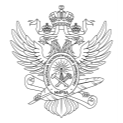 МИНОБРНАУКИ РОССИИМИНОБРНАУКИ РОССИИМИНОБРНАУКИ РОССИИМИНОБРНАУКИ РОССИИМИНОБРНАУКИ РОССИИМИНОБРНАУКИ РОССИИМИНОБРНАУКИ РОССИИМИНОБРНАУКИ РОССИИМИНОБРНАУКИ РОССИИМИНОБРНАУКИ РОССИИМИНОБРНАУКИ РОССИИМИНОБРНАУКИ РОССИИМИНОБРНАУКИ РОССИИМИНОБРНАУКИ РОССИИМИНОБРНАУКИ РОССИИМИНОБРНАУКИ РОССИИМИНОБРНАУКИ РОССИИМИНОБРНАУКИ РОССИИМИНОБРНАУКИ РОССИИМИНОБРНАУКИ РОССИИМИНОБРНАУКИ РОССИИМИНОБРНАУКИ РОССИИФедеральное государственное бюджетное образовательное учреждениевысшего образования«МИРЭА – Российский технологический университет»Федеральное государственное бюджетное образовательное учреждениевысшего образования«МИРЭА – Российский технологический университет»Федеральное государственное бюджетное образовательное учреждениевысшего образования«МИРЭА – Российский технологический университет»Федеральное государственное бюджетное образовательное учреждениевысшего образования«МИРЭА – Российский технологический университет»Федеральное государственное бюджетное образовательное учреждениевысшего образования«МИРЭА – Российский технологический университет»Федеральное государственное бюджетное образовательное учреждениевысшего образования«МИРЭА – Российский технологический университет»Федеральное государственное бюджетное образовательное учреждениевысшего образования«МИРЭА – Российский технологический университет»Федеральное государственное бюджетное образовательное учреждениевысшего образования«МИРЭА – Российский технологический университет»Федеральное государственное бюджетное образовательное учреждениевысшего образования«МИРЭА – Российский технологический университет»Федеральное государственное бюджетное образовательное учреждениевысшего образования«МИРЭА – Российский технологический университет»Федеральное государственное бюджетное образовательное учреждениевысшего образования«МИРЭА – Российский технологический университет»Федеральное государственное бюджетное образовательное учреждениевысшего образования«МИРЭА – Российский технологический университет»Федеральное государственное бюджетное образовательное учреждениевысшего образования«МИРЭА – Российский технологический университет»Федеральное государственное бюджетное образовательное учреждениевысшего образования«МИРЭА – Российский технологический университет»Федеральное государственное бюджетное образовательное учреждениевысшего образования«МИРЭА – Российский технологический университет»Федеральное государственное бюджетное образовательное учреждениевысшего образования«МИРЭА – Российский технологический университет»Федеральное государственное бюджетное образовательное учреждениевысшего образования«МИРЭА – Российский технологический университет»Федеральное государственное бюджетное образовательное учреждениевысшего образования«МИРЭА – Российский технологический университет»Федеральное государственное бюджетное образовательное учреждениевысшего образования«МИРЭА – Российский технологический университет»Федеральное государственное бюджетное образовательное учреждениевысшего образования«МИРЭА – Российский технологический университет»Федеральное государственное бюджетное образовательное учреждениевысшего образования«МИРЭА – Российский технологический университет»Федеральное государственное бюджетное образовательное учреждениевысшего образования«МИРЭА – Российский технологический университет»Институт тонких химических технологий имени М.В. ЛомоносоваИнститут тонких химических технологий имени М.В. ЛомоносоваИнститут тонких химических технологий имени М.В. ЛомоносоваИнститут тонких химических технологий имени М.В. ЛомоносоваИнститут тонких химических технологий имени М.В. ЛомоносоваИнститут тонких химических технологий имени М.В. ЛомоносоваИнститут тонких химических технологий имени М.В. ЛомоносоваИнститут тонких химических технологий имени М.В. ЛомоносоваИнститут тонких химических технологий имени М.В. ЛомоносоваИнститут тонких химических технологий имени М.В. ЛомоносоваИнститут тонких химических технологий имени М.В. ЛомоносоваИнститут тонких химических технологий имени М.В. ЛомоносоваИнститут тонких химических технологий имени М.В. ЛомоносоваИнститут тонких химических технологий имени М.В. ЛомоносоваИнститут тонких химических технологий имени М.В. ЛомоносоваИнститут тонких химических технологий имени М.В. ЛомоносоваИнститут тонких химических технологий имени М.В. ЛомоносоваИнститут тонких химических технологий имени М.В. ЛомоносоваИнститут тонких химических технологий имени М.В. ЛомоносоваИнститут тонких химических технологий имени М.В. ЛомоносоваИнститут тонких химических технологий имени М.В. ЛомоносоваИнститут тонких химических технологий имени М.В. ЛомоносоваУТВЕРЖДАЮУТВЕРЖДАЮУТВЕРЖДАЮУТВЕРЖДАЮУТВЕРЖДАЮУТВЕРЖДАЮУТВЕРЖДАЮДиректор ИТХТДиректор ИТХТДиректор ИТХТДиректор ИТХТДиректор ИТХТДиректор ИТХТДиректор ИТХТ_______________ Маслов М.А._______________ Маслов М.А._______________ Маслов М.А._______________ Маслов М.А._______________ Маслов М.А._______________ Маслов М.А._______________ Маслов М.А.«___»  ___________ 2021 г.«___»  ___________ 2021 г.«___»  ___________ 2021 г.«___»  ___________ 2021 г.«___»  ___________ 2021 г.«___»  ___________ 2021 г.«___»  ___________ 2021 г.Рабочая программа практикиРабочая программа практикиРабочая программа практикиРабочая программа практикиРабочая программа практикиРабочая программа практикиРабочая программа практикиРабочая программа практикиРабочая программа практикиРабочая программа практикиРабочая программа практикиРабочая программа практикиРабочая программа практикиРабочая программа практикиРабочая программа практикиРабочая программа практикиРабочая программа практикиРабочая программа практикиРабочая программа практикиРабочая программа практикиРабочая программа практикиРабочая программа практикиПроизводственная практикаПроизводственная практикаПроизводственная практикаПроизводственная практикаПроизводственная практикаПроизводственная практикаПроизводственная практикаПроизводственная практикаПроизводственная практикаПроизводственная практикаПроизводственная практикаПроизводственная практикаПроизводственная практикаПроизводственная практикаПроизводственная практикаПроизводственная практикаПроизводственная практикаПроизводственная практикаПроизводственная практикаПроизводственная практикаПроизводственная практикаПроизводственная практикаПроизводственно-технологическая практикаПроизводственно-технологическая практикаПроизводственно-технологическая практикаПроизводственно-технологическая практикаПроизводственно-технологическая практикаПроизводственно-технологическая практикаПроизводственно-технологическая практикаПроизводственно-технологическая практикаПроизводственно-технологическая практикаПроизводственно-технологическая практикаПроизводственно-технологическая практикаПроизводственно-технологическая практикаПроизводственно-технологическая практикаПроизводственно-технологическая практикаПроизводственно-технологическая практикаПроизводственно-технологическая практикаПроизводственно-технологическая практикаПроизводственно-технологическая практикаПроизводственно-технологическая практикаПроизводственно-технологическая практикаПроизводственно-технологическая практикаПроизводственно-технологическая практикаЧитающее подразделениеЧитающее подразделениеЧитающее подразделениеЧитающее подразделениеЧитающее подразделениеЧитающее подразделениекафедра биотехнологии и промышленной фармациикафедра биотехнологии и промышленной фармациикафедра биотехнологии и промышленной фармациикафедра биотехнологии и промышленной фармациикафедра биотехнологии и промышленной фармациикафедра биотехнологии и промышленной фармациикафедра биотехнологии и промышленной фармациикафедра биотехнологии и промышленной фармациикафедра биотехнологии и промышленной фармациикафедра биотехнологии и промышленной фармациикафедра биотехнологии и промышленной фармациикафедра биотехнологии и промышленной фармациикафедра биотехнологии и промышленной фармацииНаправлениеНаправлениеНаправлениеНаправлениеНаправлениеНаправлениеНаправление33.04.01 Промышленная фармация33.04.01 Промышленная фармация33.04.01 Промышленная фармация33.04.01 Промышленная фармация33.04.01 Промышленная фармация33.04.01 Промышленная фармация33.04.01 Промышленная фармация33.04.01 Промышленная фармация33.04.01 Промышленная фармация33.04.01 Промышленная фармация33.04.01 Промышленная фармация33.04.01 Промышленная фармация33.04.01 Промышленная фармацияНаправленностьНаправленностьНаправленностьНаправленностьНаправленностьНаправленностьНаправленностьПромышленная фармацияПромышленная фармацияПромышленная фармацияПромышленная фармацияПромышленная фармацияПромышленная фармацияПромышленная фармацияПромышленная фармацияПромышленная фармацияПромышленная фармацияПромышленная фармацияПромышленная фармацияПромышленная фармацияКвалификацияКвалификацияКвалификацияКвалификацияКвалификациямагистрмагистрмагистрмагистрмагистрмагистрмагистрмагистрмагистрмагистрмагистрмагистрмагистрФорма обученияФорма обученияФорма обученияФорма обученияФорма обученияочнаяочнаяочнаяочнаяочнаяочнаяочнаяочнаяочнаяочнаяОбщая трудоемкостьОбщая трудоемкостьОбщая трудоемкостьОбщая трудоемкость15 з.е.15 з.е.15 з.е.15 з.е.15 з.е.15 з.е.15 з.е.15 з.е.15 з.е.15 з.е.Распределение часов дисциплины и форм промежуточной аттестации по семестрамРаспределение часов дисциплины и форм промежуточной аттестации по семестрамРаспределение часов дисциплины и форм промежуточной аттестации по семестрамРаспределение часов дисциплины и форм промежуточной аттестации по семестрамРаспределение часов дисциплины и форм промежуточной аттестации по семестрамРаспределение часов дисциплины и форм промежуточной аттестации по семестрамРаспределение часов дисциплины и форм промежуточной аттестации по семестрамРаспределение часов дисциплины и форм промежуточной аттестации по семестрамРаспределение часов дисциплины и форм промежуточной аттестации по семестрамРаспределение часов дисциплины и форм промежуточной аттестации по семестрамРаспределение часов дисциплины и форм промежуточной аттестации по семестрамРаспределение часов дисциплины и форм промежуточной аттестации по семестрамРаспределение часов дисциплины и форм промежуточной аттестации по семестрамРаспределение часов дисциплины и форм промежуточной аттестации по семестрамРаспределение часов дисциплины и форм промежуточной аттестации по семестрамРаспределение часов дисциплины и форм промежуточной аттестации по семестрамРаспределение часов дисциплины и форм промежуточной аттестации по семестрамРаспределение часов дисциплины и форм промежуточной аттестации по семестрамРаспределение часов дисциплины и форм промежуточной аттестации по семестрамРаспределение часов дисциплины и форм промежуточной аттестации по семестрамРаспределение часов дисциплины и форм промежуточной аттестации по семестрамРаспределение часов дисциплины и форм промежуточной аттестации по семестрамСеместрСеместрЗачётные единицыРаспределение часовРаспределение часовРаспределение часовРаспределение часовРаспределение часовРаспределение часовРаспределение часовРаспределение часовРаспределение часовРаспределение часовРаспределение часовРаспределение часовРаспределение часовРаспределение часовРаспределение часовФормы промежуточной аттестацииФормы промежуточной аттестацииФормы промежуточной аттестацииСеместрСеместрЗачётные единицыВсегоЛекцииЛекцииЛекцииЛекцииЛабораторныеЛабораторныеЛабораторныеПрактическиеСамостоятельная работаСамостоятельная работаКонтактная работа в период практики и (или) аттестацииКонтактная работа в период практики и (или) аттестацииКонтактная работа в период практики и (или) аттестацииКонтрольФормы промежуточной аттестацииФормы промежуточной аттестацииФормы промежуточной аттестации331554000000000512,25512,2510101017,75Зачет с оценкойЗачет с оценкойЗачет с оценкойиз них на практ. подготовкуиз них на практ. подготовкуиз них на практ. подготовкуиз них на практ. подготовку000000002562560000Москва 2021Москва 2021Москва 2021Москва 2021Москва 2021Москва 2021Москва 2021УП: 33.04.01_ПФ_ИТХТ_2021.plxУП: 33.04.01_ПФ_ИТХТ_2021.plxстр. 2Программу составил(и):канд. хим. наук,  доцент, Панов А.В. _________________канд. хим. наук,  доцент, Панов А.В. _________________канд. хим. наук,  доцент, Панов А.В. _________________канд. хим. наук,  доцент, Панов А.В. _________________канд. хим. наук,  доцент, Панов А.В. _________________Рабочая программа практикиРабочая программа практикиРабочая программа практикиПроизводственно-технологическая практикаПроизводственно-технологическая практикаПроизводственно-технологическая практикаПроизводственно-технологическая практикаПроизводственно-технологическая практикаразработана в соответствии с ФГОС ВО:разработана в соответствии с ФГОС ВО:разработана в соответствии с ФГОС ВО:Федеральный государственный образовательный стандарт высшего образования - магистратура по направлению подготовки 33.04.01 Промышленная фармация (приказ Минобрнауки России от 26.07.2017 г. № 705)Федеральный государственный образовательный стандарт высшего образования - магистратура по направлению подготовки 33.04.01 Промышленная фармация (приказ Минобрнауки России от 26.07.2017 г. № 705)Федеральный государственный образовательный стандарт высшего образования - магистратура по направлению подготовки 33.04.01 Промышленная фармация (приказ Минобрнауки России от 26.07.2017 г. № 705)Федеральный государственный образовательный стандарт высшего образования - магистратура по направлению подготовки 33.04.01 Промышленная фармация (приказ Минобрнауки России от 26.07.2017 г. № 705)Федеральный государственный образовательный стандарт высшего образования - магистратура по направлению подготовки 33.04.01 Промышленная фармация (приказ Минобрнауки России от 26.07.2017 г. № 705)составлена на основании учебного плана:составлена на основании учебного плана:составлена на основании учебного плана:направление: 33.04.01 Промышленная фармациянаправленность: «Промышленная фармация»направление: 33.04.01 Промышленная фармациянаправленность: «Промышленная фармация»направление: 33.04.01 Промышленная фармациянаправленность: «Промышленная фармация»направление: 33.04.01 Промышленная фармациянаправленность: «Промышленная фармация»направление: 33.04.01 Промышленная фармациянаправленность: «Промышленная фармация»Рабочая программа одобрена на заседании кафедрыРабочая программа одобрена на заседании кафедрыРабочая программа одобрена на заседании кафедрыРабочая программа одобрена на заседании кафедрыРабочая программа одобрена на заседании кафедрыкафедра биотехнологии и промышленной фармациикафедра биотехнологии и промышленной фармациикафедра биотехнологии и промышленной фармациикафедра биотехнологии и промышленной фармациикафедра биотехнологии и промышленной фармацииПротокол от 31.08.2021 № 1Зав. кафедрой Кедик С.А. ___________________Протокол от 31.08.2021 № 1Зав. кафедрой Кедик С.А. ___________________Протокол от 31.08.2021 № 1Зав. кафедрой Кедик С.А. ___________________Протокол от 31.08.2021 № 1Зав. кафедрой Кедик С.А. ___________________Протокол от 31.08.2021 № 1Зав. кафедрой Кедик С.А. ___________________УП: 33.04.01_ПФ_ИТХТ_2021.plxУП: 33.04.01_ПФ_ИТХТ_2021.plxстр. 3Визирование РПД для исполнения в очередном учебном годуВизирование РПД для исполнения в очередном учебном годуВизирование РПД для исполнения в очередном учебном годуВизирование РПД для исполнения в очередном учебном годуВизирование РПД для исполнения в очередном учебном годуРабочая программа пересмотрена, обсуждена и одобрена для исполнения в 2022-2023 учебном году на заседании кафедрыРабочая программа пересмотрена, обсуждена и одобрена для исполнения в 2022-2023 учебном году на заседании кафедрыРабочая программа пересмотрена, обсуждена и одобрена для исполнения в 2022-2023 учебном году на заседании кафедрыРабочая программа пересмотрена, обсуждена и одобрена для исполнения в 2022-2023 учебном году на заседании кафедрыРабочая программа пересмотрена, обсуждена и одобрена для исполнения в 2022-2023 учебном году на заседании кафедрыкафедра биотехнологии и промышленной фармациикафедра биотехнологии и промышленной фармациикафедра биотехнологии и промышленной фармациикафедра биотехнологии и промышленной фармациикафедра биотехнологии и промышленной фармацииПротокол от  __ __________ 2022 г.  №  __Зав. кафедрой ____________________   ____________________Протокол от  __ __________ 2022 г.  №  __Зав. кафедрой ____________________   ____________________Протокол от  __ __________ 2022 г.  №  __Зав. кафедрой ____________________   ____________________Протокол от  __ __________ 2022 г.  №  __Зав. кафедрой ____________________   ____________________Подпись                                Расшифровка подписиПодпись                                Расшифровка подписиПодпись                                Расшифровка подписиПодпись                                Расшифровка подписиВизирование РПД для исполнения в очередном учебном годуВизирование РПД для исполнения в очередном учебном годуВизирование РПД для исполнения в очередном учебном годуВизирование РПД для исполнения в очередном учебном годуВизирование РПД для исполнения в очередном учебном годуРабочая программа пересмотрена, обсуждена и одобрена для исполнения в 2023-2024 учебном году на заседании кафедрыРабочая программа пересмотрена, обсуждена и одобрена для исполнения в 2023-2024 учебном году на заседании кафедрыРабочая программа пересмотрена, обсуждена и одобрена для исполнения в 2023-2024 учебном году на заседании кафедрыРабочая программа пересмотрена, обсуждена и одобрена для исполнения в 2023-2024 учебном году на заседании кафедрыРабочая программа пересмотрена, обсуждена и одобрена для исполнения в 2023-2024 учебном году на заседании кафедрыкафедра биотехнологии и промышленной фармациикафедра биотехнологии и промышленной фармациикафедра биотехнологии и промышленной фармациикафедра биотехнологии и промышленной фармациикафедра биотехнологии и промышленной фармацииПротокол от  __ __________ 2023 г.  №  __Зав. кафедрой ____________________   ____________________Протокол от  __ __________ 2023 г.  №  __Зав. кафедрой ____________________   ____________________Протокол от  __ __________ 2023 г.  №  __Зав. кафедрой ____________________   ____________________Протокол от  __ __________ 2023 г.  №  __Зав. кафедрой ____________________   ____________________Подпись                                Расшифровка подписиПодпись                                Расшифровка подписиВизирование РПД для исполнения в очередном учебном годуВизирование РПД для исполнения в очередном учебном годуВизирование РПД для исполнения в очередном учебном годуВизирование РПД для исполнения в очередном учебном годуВизирование РПД для исполнения в очередном учебном годуРабочая программа пересмотрена, обсуждена и одобрена для исполнения в 2024-2025 учебном году на заседании кафедрыРабочая программа пересмотрена, обсуждена и одобрена для исполнения в 2024-2025 учебном году на заседании кафедрыРабочая программа пересмотрена, обсуждена и одобрена для исполнения в 2024-2025 учебном году на заседании кафедрыРабочая программа пересмотрена, обсуждена и одобрена для исполнения в 2024-2025 учебном году на заседании кафедрыРабочая программа пересмотрена, обсуждена и одобрена для исполнения в 2024-2025 учебном году на заседании кафедрыкафедра биотехнологии и промышленной фармациикафедра биотехнологии и промышленной фармациикафедра биотехнологии и промышленной фармациикафедра биотехнологии и промышленной фармациикафедра биотехнологии и промышленной фармацииПротокол от  __ __________ 2024 г.  №  __Зав. кафедрой ____________________   ____________________Протокол от  __ __________ 2024 г.  №  __Зав. кафедрой ____________________   ____________________Протокол от  __ __________ 2024 г.  №  __Зав. кафедрой ____________________   ____________________Протокол от  __ __________ 2024 г.  №  __Зав. кафедрой ____________________   ____________________Подпись                                Расшифровка подписиПодпись                                Расшифровка подписиВизирование РПД для исполнения в очередном учебном годуВизирование РПД для исполнения в очередном учебном годуВизирование РПД для исполнения в очередном учебном годуВизирование РПД для исполнения в очередном учебном годуВизирование РПД для исполнения в очередном учебном годуРабочая программа пересмотрена, обсуждена и одобрена для исполнения в 2025-2026 учебном году на заседании кафедрыРабочая программа пересмотрена, обсуждена и одобрена для исполнения в 2025-2026 учебном году на заседании кафедрыРабочая программа пересмотрена, обсуждена и одобрена для исполнения в 2025-2026 учебном году на заседании кафедрыРабочая программа пересмотрена, обсуждена и одобрена для исполнения в 2025-2026 учебном году на заседании кафедрыРабочая программа пересмотрена, обсуждена и одобрена для исполнения в 2025-2026 учебном году на заседании кафедрыкафедра биотехнологии и промышленной фармациикафедра биотехнологии и промышленной фармациикафедра биотехнологии и промышленной фармациикафедра биотехнологии и промышленной фармациикафедра биотехнологии и промышленной фармацииПротокол от  __ __________ 2025 г.  №  __Зав. кафедрой ____________________   ____________________Протокол от  __ __________ 2025 г.  №  __Зав. кафедрой ____________________   ____________________Протокол от  __ __________ 2025 г.  №  __Зав. кафедрой ____________________   ____________________Протокол от  __ __________ 2025 г.  №  __Зав. кафедрой ____________________   ____________________Подпись                                Расшифровка подписиПодпись                                Расшифровка подписиУП: 33.04.01_ПФ_ИТХТ_2021.plxУП: 33.04.01_ПФ_ИТХТ_2021.plxУП: 33.04.01_ПФ_ИТХТ_2021.plxУП: 33.04.01_ПФ_ИТХТ_2021.plxстр. 41. ЦЕЛИ ОСВОЕНИЯ ПРАКТИКИ1. ЦЕЛИ ОСВОЕНИЯ ПРАКТИКИ1. ЦЕЛИ ОСВОЕНИЯ ПРАКТИКИ1. ЦЕЛИ ОСВОЕНИЯ ПРАКТИКИ1. ЦЕЛИ ОСВОЕНИЯ ПРАКТИКИ1. ЦЕЛИ ОСВОЕНИЯ ПРАКТИКИ«Производственно-технологическая практика» имеет своей целью сформировать, закрепить и развить практические навыки и компетенции, предусмотренные данной рабочей программой в соответствии с требованиями ФГОС ВО по направлению подготовки 33.04.01 Промышленная фармация с учетом специфики направленности подготовки – «Промышленная фармация».Практическая подготовка при проведении практики организуется путем непосредственного выполнения обучающимися определенных видов работ, связанных с будущей профессиональной деятельностью.«Производственно-технологическая практика» имеет своей целью сформировать, закрепить и развить практические навыки и компетенции, предусмотренные данной рабочей программой в соответствии с требованиями ФГОС ВО по направлению подготовки 33.04.01 Промышленная фармация с учетом специфики направленности подготовки – «Промышленная фармация».Практическая подготовка при проведении практики организуется путем непосредственного выполнения обучающимися определенных видов работ, связанных с будущей профессиональной деятельностью.«Производственно-технологическая практика» имеет своей целью сформировать, закрепить и развить практические навыки и компетенции, предусмотренные данной рабочей программой в соответствии с требованиями ФГОС ВО по направлению подготовки 33.04.01 Промышленная фармация с учетом специфики направленности подготовки – «Промышленная фармация».Практическая подготовка при проведении практики организуется путем непосредственного выполнения обучающимися определенных видов работ, связанных с будущей профессиональной деятельностью.«Производственно-технологическая практика» имеет своей целью сформировать, закрепить и развить практические навыки и компетенции, предусмотренные данной рабочей программой в соответствии с требованиями ФГОС ВО по направлению подготовки 33.04.01 Промышленная фармация с учетом специфики направленности подготовки – «Промышленная фармация».Практическая подготовка при проведении практики организуется путем непосредственного выполнения обучающимися определенных видов работ, связанных с будущей профессиональной деятельностью.«Производственно-технологическая практика» имеет своей целью сформировать, закрепить и развить практические навыки и компетенции, предусмотренные данной рабочей программой в соответствии с требованиями ФГОС ВО по направлению подготовки 33.04.01 Промышленная фармация с учетом специфики направленности подготовки – «Промышленная фармация».Практическая подготовка при проведении практики организуется путем непосредственного выполнения обучающимися определенных видов работ, связанных с будущей профессиональной деятельностью.«Производственно-технологическая практика» имеет своей целью сформировать, закрепить и развить практические навыки и компетенции, предусмотренные данной рабочей программой в соответствии с требованиями ФГОС ВО по направлению подготовки 33.04.01 Промышленная фармация с учетом специфики направленности подготовки – «Промышленная фармация».Практическая подготовка при проведении практики организуется путем непосредственного выполнения обучающимися определенных видов работ, связанных с будущей профессиональной деятельностью.2. МЕСТО ПРАКТИКИ В СТРУКТУРЕ ОБРАЗОВАТЕЛЬНОЙ ПРОГРАММЫ2. МЕСТО ПРАКТИКИ В СТРУКТУРЕ ОБРАЗОВАТЕЛЬНОЙ ПРОГРАММЫ2. МЕСТО ПРАКТИКИ В СТРУКТУРЕ ОБРАЗОВАТЕЛЬНОЙ ПРОГРАММЫ2. МЕСТО ПРАКТИКИ В СТРУКТУРЕ ОБРАЗОВАТЕЛЬНОЙ ПРОГРАММЫ2. МЕСТО ПРАКТИКИ В СТРУКТУРЕ ОБРАЗОВАТЕЛЬНОЙ ПРОГРАММЫ2. МЕСТО ПРАКТИКИ В СТРУКТУРЕ ОБРАЗОВАТЕЛЬНОЙ ПРОГРАММЫНаправление:33.04.01 Промышленная фармация33.04.01 Промышленная фармация33.04.01 Промышленная фармация33.04.01 Промышленная фармация33.04.01 Промышленная фармация33.04.01 Промышленная фармацияНаправленность:Промышленная фармацияПромышленная фармацияПромышленная фармацияПромышленная фармацияПромышленная фармацияПромышленная фармацияБлок:ПрактикаПрактикаПрактикаПрактикаПрактикаПрактикаЧасть:Часть, формируемая участниками образовательных отношенийЧасть, формируемая участниками образовательных отношенийЧасть, формируемая участниками образовательных отношенийЧасть, формируемая участниками образовательных отношенийЧасть, формируемая участниками образовательных отношенийЧасть, формируемая участниками образовательных отношенийОбщая трудоемкость:15 з.е. (540 акад. час.).15 з.е. (540 акад. час.).15 з.е. (540 акад. час.).15 з.е. (540 акад. час.).15 з.е. (540 акад. час.).15 з.е. (540 акад. час.).3. ТИП, ВИД И СПОСОБ ПРОВЕДЕНИЯ ПРАКТИКИ3. ТИП, ВИД И СПОСОБ ПРОВЕДЕНИЯ ПРАКТИКИ3. ТИП, ВИД И СПОСОБ ПРОВЕДЕНИЯ ПРАКТИКИ3. ТИП, ВИД И СПОСОБ ПРОВЕДЕНИЯ ПРАКТИКИ3. ТИП, ВИД И СПОСОБ ПРОВЕДЕНИЯ ПРАКТИКИ3. ТИП, ВИД И СПОСОБ ПРОВЕДЕНИЯ ПРАКТИКИВид практики:Производственная практикаПроизводственная практикаПроизводственная практикаПроизводственная практикаПроизводственная практикаПроизводственная практикаТип практики:Производственно-технологическая практикаПроизводственно-технологическая практикаПроизводственно-технологическая практикаПроизводственно-технологическая практикаПроизводственно-технологическая практикаПроизводственно-технологическая практикаСпособ (способы) проведения практики определяются в соответствии с федеральным государственным образовательным стандартом. В случае, если стандарт не регламентирует способ проведения практики, то она проводится стационарно.Способ (способы) проведения практики определяются в соответствии с федеральным государственным образовательным стандартом. В случае, если стандарт не регламентирует способ проведения практики, то она проводится стационарно.Способ (способы) проведения практики определяются в соответствии с федеральным государственным образовательным стандартом. В случае, если стандарт не регламентирует способ проведения практики, то она проводится стационарно.Способ (способы) проведения практики определяются в соответствии с федеральным государственным образовательным стандартом. В случае, если стандарт не регламентирует способ проведения практики, то она проводится стационарно.Способ (способы) проведения практики определяются в соответствии с федеральным государственным образовательным стандартом. В случае, если стандарт не регламентирует способ проведения практики, то она проводится стационарно.Способ (способы) проведения практики определяются в соответствии с федеральным государственным образовательным стандартом. В случае, если стандарт не регламентирует способ проведения практики, то она проводится стационарно.4.МЕСТО И ВРЕМЯ ПРОВЕДЕНИЯ ПРАКТИКИ4.МЕСТО И ВРЕМЯ ПРОВЕДЕНИЯ ПРАКТИКИ4.МЕСТО И ВРЕМЯ ПРОВЕДЕНИЯ ПРАКТИКИ4.МЕСТО И ВРЕМЯ ПРОВЕДЕНИЯ ПРАКТИКИ4.МЕСТО И ВРЕМЯ ПРОВЕДЕНИЯ ПРАКТИКИ4.МЕСТО И ВРЕМЯ ПРОВЕДЕНИЯ ПРАКТИКИ«Производственно-технологическая практика»  направления подготовки 33.04.01 Промышленная фармация проводится на базе структурных подразделений РТУ МИРЭА или в организации, осуществляющей деятельность по профилю соответствующей образовательной программы (далее - профильная организация), в том числе в структурном подразделении профильной организации, предназначенном для проведения практической подготовки, на основании договора, заключаемого между образовательной организацией и профильной организацией.«Производственно-технологическая практика»  направления подготовки 33.04.01 Промышленная фармация проводится на базе структурных подразделений РТУ МИРЭА или в организации, осуществляющей деятельность по профилю соответствующей образовательной программы (далее - профильная организация), в том числе в структурном подразделении профильной организации, предназначенном для проведения практической подготовки, на основании договора, заключаемого между образовательной организацией и профильной организацией.«Производственно-технологическая практика»  направления подготовки 33.04.01 Промышленная фармация проводится на базе структурных подразделений РТУ МИРЭА или в организации, осуществляющей деятельность по профилю соответствующей образовательной программы (далее - профильная организация), в том числе в структурном подразделении профильной организации, предназначенном для проведения практической подготовки, на основании договора, заключаемого между образовательной организацией и профильной организацией.«Производственно-технологическая практика»  направления подготовки 33.04.01 Промышленная фармация проводится на базе структурных подразделений РТУ МИРЭА или в организации, осуществляющей деятельность по профилю соответствующей образовательной программы (далее - профильная организация), в том числе в структурном подразделении профильной организации, предназначенном для проведения практической подготовки, на основании договора, заключаемого между образовательной организацией и профильной организацией.«Производственно-технологическая практика»  направления подготовки 33.04.01 Промышленная фармация проводится на базе структурных подразделений РТУ МИРЭА или в организации, осуществляющей деятельность по профилю соответствующей образовательной программы (далее - профильная организация), в том числе в структурном подразделении профильной организации, предназначенном для проведения практической подготовки, на основании договора, заключаемого между образовательной организацией и профильной организацией.«Производственно-технологическая практика»  направления подготовки 33.04.01 Промышленная фармация проводится на базе структурных подразделений РТУ МИРЭА или в организации, осуществляющей деятельность по профилю соответствующей образовательной программы (далее - профильная организация), в том числе в структурном подразделении профильной организации, предназначенном для проведения практической подготовки, на основании договора, заключаемого между образовательной организацией и профильной организацией.5. КОМПЕТЕНЦИИ ОБУЧАЮЩЕГОСЯ, ФОРМИРУЕМЫЕ В РЕЗУЛЬТАТЕ ОСВОЕНИЯ ПРАКТИКИ5. КОМПЕТЕНЦИИ ОБУЧАЮЩЕГОСЯ, ФОРМИРУЕМЫЕ В РЕЗУЛЬТАТЕ ОСВОЕНИЯ ПРАКТИКИ5. КОМПЕТЕНЦИИ ОБУЧАЮЩЕГОСЯ, ФОРМИРУЕМЫЕ В РЕЗУЛЬТАТЕ ОСВОЕНИЯ ПРАКТИКИ5. КОМПЕТЕНЦИИ ОБУЧАЮЩЕГОСЯ, ФОРМИРУЕМЫЕ В РЕЗУЛЬТАТЕ ОСВОЕНИЯ ПРАКТИКИ5. КОМПЕТЕНЦИИ ОБУЧАЮЩЕГОСЯ, ФОРМИРУЕМЫЕ В РЕЗУЛЬТАТЕ ОСВОЕНИЯ ПРАКТИКИ5. КОМПЕТЕНЦИИ ОБУЧАЮЩЕГОСЯ, ФОРМИРУЕМЫЕ В РЕЗУЛЬТАТЕ ОСВОЕНИЯ ПРАКТИКИВ результате освоения практики обучающийся должен овладеть компетенциями:В результате освоения практики обучающийся должен овладеть компетенциями:В результате освоения практики обучающийся должен овладеть компетенциями:В результате освоения практики обучающийся должен овладеть компетенциями:В результате освоения практики обучающийся должен овладеть компетенциями:В результате освоения практики обучающийся должен овладеть компетенциями:ПК-1 - Способен к разработке состава и технологии получения лекарственных средств ПК-1 - Способен к разработке состава и технологии получения лекарственных средств ПК-1 - Способен к разработке состава и технологии получения лекарственных средств ПК-1 - Способен к разработке состава и технологии получения лекарственных средств ПК-1 - Способен к разработке состава и технологии получения лекарственных средств ПК-1 - Способен к разработке состава и технологии получения лекарственных средств ПК-2 - Способность осуществлять контроль над ведением технологического процесса, проводить сбор и анализ полученных данных и осуществлять корректировку технологических и вспомогательных процессов ПК-2 - Способность осуществлять контроль над ведением технологического процесса, проводить сбор и анализ полученных данных и осуществлять корректировку технологических и вспомогательных процессов ПК-2 - Способность осуществлять контроль над ведением технологического процесса, проводить сбор и анализ полученных данных и осуществлять корректировку технологических и вспомогательных процессов ПК-2 - Способность осуществлять контроль над ведением технологического процесса, проводить сбор и анализ полученных данных и осуществлять корректировку технологических и вспомогательных процессов ПК-2 - Способность осуществлять контроль над ведением технологического процесса, проводить сбор и анализ полученных данных и осуществлять корректировку технологических и вспомогательных процессов ПК-2 - Способность осуществлять контроль над ведением технологического процесса, проводить сбор и анализ полученных данных и осуществлять корректировку технологических и вспомогательных процессов ПЛАНИРУЕМЫЕ РЕЗУЛЬТАТЫ ОБУЧЕНИЯ ПО ПРАКТИКЕ, ХАРАКТЕРИЗУЮЩИЕ ФОРМИРОВАНИЯ КОМПЕТЕНЦИЙПЛАНИРУЕМЫЕ РЕЗУЛЬТАТЫ ОБУЧЕНИЯ ПО ПРАКТИКЕ, ХАРАКТЕРИЗУЮЩИЕ ФОРМИРОВАНИЯ КОМПЕТЕНЦИЙПЛАНИРУЕМЫЕ РЕЗУЛЬТАТЫ ОБУЧЕНИЯ ПО ПРАКТИКЕ, ХАРАКТЕРИЗУЮЩИЕ ФОРМИРОВАНИЯ КОМПЕТЕНЦИЙПЛАНИРУЕМЫЕ РЕЗУЛЬТАТЫ ОБУЧЕНИЯ ПО ПРАКТИКЕ, ХАРАКТЕРИЗУЮЩИЕ ФОРМИРОВАНИЯ КОМПЕТЕНЦИЙПЛАНИРУЕМЫЕ РЕЗУЛЬТАТЫ ОБУЧЕНИЯ ПО ПРАКТИКЕ, ХАРАКТЕРИЗУЮЩИЕ ФОРМИРОВАНИЯ КОМПЕТЕНЦИЙПЛАНИРУЕМЫЕ РЕЗУЛЬТАТЫ ОБУЧЕНИЯ ПО ПРАКТИКЕ, ХАРАКТЕРИЗУЮЩИЕ ФОРМИРОВАНИЯ КОМПЕТЕНЦИЙПК-1 : Способен к разработке состава и технологии получения лекарственных средствПК-1 : Способен к разработке состава и технологии получения лекарственных средствПК-1 : Способен к разработке состава и технологии получения лекарственных средствПК-1 : Способен к разработке состава и технологии получения лекарственных средствПК-1 : Способен к разработке состава и технологии получения лекарственных средствПК-1 : Способен к разработке состава и технологии получения лекарственных средствПК-1.1  : Способен проводить исследования по подбору оптимального составаПК-1.1  : Способен проводить исследования по подбору оптимального составаПК-1.1  : Способен проводить исследования по подбору оптимального составаПК-1.1  : Способен проводить исследования по подбору оптимального составаПК-1.1  : Способен проводить исследования по подбору оптимального составаПК-1.1  : Способен проводить исследования по подбору оптимального составаУП: 33.04.01_ПФ_ИТХТ_2021.plxстр. 5лекарственного средства и разработке проекта норматтивной документациилекарственного средства и разработке проекта норматтивной документациилекарственного средства и разработке проекта норматтивной документацииЗнать:Знать:Знать:-  принципы и основы разработки производственных операций и формирования регистрационных документов внутреннего оперативного контроля технологической дисциплины-  принципы и основы разработки производственных операций и формирования регистрационных документов внутреннего оперативного контроля технологической дисциплины-  принципы и основы разработки производственных операций и формирования регистрационных документов внутреннего оперативного контроля технологической дисциплиныУметь:Уметь:Уметь:-  осуществлять планирование и организацию технологических процессов по производству биотехнологической продукции-  осуществлять планирование и организацию технологических процессов по производству биотехнологической продукции-  осуществлять планирование и организацию технологических процессов по производству биотехнологической продукцииВладеть:Владеть:Владеть:-  навыками решения постановочных и орга-низационных задач при планировании промышленных методов получения биофармпрепаратов-  навыками решения постановочных и орга-низационных задач при планировании промышленных методов получения биофармпрепаратов-  навыками решения постановочных и орга-низационных задач при планировании промышленных методов получения биофармпрепаратовПК-1.2  : Способен осущетсвлять подбор технологического оборудования для получения оптимального состава лекарственного средства, отвечающего фармакопейным требованиямПК-1.2  : Способен осущетсвлять подбор технологического оборудования для получения оптимального состава лекарственного средства, отвечающего фармакопейным требованиямПК-1.2  : Способен осущетсвлять подбор технологического оборудования для получения оптимального состава лекарственного средства, отвечающего фармакопейным требованиямЗнать:Знать:Знать:-  принципы разработки лекарственных средств, отвечающим фармакопейным требованиям-  принципы разработки лекарственных средств, отвечающим фармакопейным требованиям-  принципы разработки лекарственных средств, отвечающим фармакопейным требованиямУметь:Уметь:Уметь:-  осуществлять планирование и подбор технологического оборудования для разработки лекарственных средств-  осуществлять планирование и подбор технологического оборудования для разработки лекарственных средств-  осуществлять планирование и подбор технологического оборудования для разработки лекарственных средствВладеть:Владеть:Владеть:-  навыками планирования разработки лекарственных средств-  навыками планирования разработки лекарственных средств-  навыками планирования разработки лекарственных средствПК-2 : Способность осуществлять контроль над ведением технологического процесса, проводить сбор и анализ полученных данных и осуществлять корректировку технологических и вспомогательных процессовПК-2 : Способность осуществлять контроль над ведением технологического процесса, проводить сбор и анализ полученных данных и осуществлять корректировку технологических и вспомогательных процессовПК-2 : Способность осуществлять контроль над ведением технологического процесса, проводить сбор и анализ полученных данных и осуществлять корректировку технологических и вспомогательных процессовПК-2.1  : Внедрение процедуры фармацевтической системы обеспечения качества на производствеПК-2.1  : Внедрение процедуры фармацевтической системы обеспечения качества на производствеПК-2.1  : Внедрение процедуры фармацевтической системы обеспечения качества на производствеЗнать:Знать:Знать:-  принципы менеджмента качества лекарственных средств-  принципы менеджмента качества лекарственных средств-  принципы менеджмента качества лекарственных средствУметь:Уметь:Уметь:-  научно обосновывать схемы оптимальной комплексной аттестации лекарственных средств-  научно обосновывать схемы оптимальной комплексной аттестации лекарственных средств-  научно обосновывать схемы оптимальной комплексной аттестации лекарственных средствВладеть:Владеть:Владеть:-  методами анализа и опытом использования приборов и оборудования контроля качества лекарственных средств-  методами анализа и опытом использования приборов и оборудования контроля качества лекарственных средств-  методами анализа и опытом использования приборов и оборудования контроля качества лекарственных средствПК-2.2  : Проведение валидации технологического процесса получения лекасрвенных средствПК-2.2  : Проведение валидации технологического процесса получения лекасрвенных средствПК-2.2  : Проведение валидации технологического процесса получения лекасрвенных средствЗнать:Знать:Знать:-  основную документацию введения технологического процесса  получения лекарственных средств-  основную документацию введения технологического процесса  получения лекарственных средств-  основную документацию введения технологического процесса  получения лекарственных средствУметь:Уметь:Уметь:-  проводить анализ и контроль технологического процесса  получения лекарственных средств-  проводить анализ и контроль технологического процесса  получения лекарственных средств-  проводить анализ и контроль технологического процесса  получения лекарственных средствВладеть:Владеть:Владеть:-  навыками ведения основной документации по валидации технологического  получения лекарственных средств-  навыками ведения основной документации по валидации технологического  получения лекарственных средств-  навыками ведения основной документации по валидации технологического  получения лекарственных средствВ РЕЗУЛЬТАТЕ ОСВОЕНИЯ ПРАКТИКИ ОБУЧАЮЩИЙСЯ ДОЛЖЕНВ РЕЗУЛЬТАТЕ ОСВОЕНИЯ ПРАКТИКИ ОБУЧАЮЩИЙСЯ ДОЛЖЕНВ РЕЗУЛЬТАТЕ ОСВОЕНИЯ ПРАКТИКИ ОБУЧАЮЩИЙСЯ ДОЛЖЕНЗнать:Знать:Знать:-  принципы разработки лекарственных средств, отвечающим фармакопейным требованиям-  принципы разработки лекарственных средств, отвечающим фармакопейным требованиям-  принципы разработки лекарственных средств, отвечающим фармакопейным требованиям-  основную документацию введения технологического процесса  получения лекарственных средств-  основную документацию введения технологического процесса  получения лекарственных средств-  основную документацию введения технологического процесса  получения лекарственных средствУП: 33.04.01_ПФ_ИТХТ_2021.plxУП: 33.04.01_ПФ_ИТХТ_2021.plxстр. 6-  принципы менеджмента качества лекарственных средств-  принципы менеджмента качества лекарственных средств-  принципы менеджмента качества лекарственных средств-  принципы менеджмента качества лекарственных средств-  принципы менеджмента качества лекарственных средств-  принципы менеджмента качества лекарственных средств-  принципы и основы разработки производственных операций и формирования регистрационных документов внутреннего оперативного контроля технологической дисциплины-  принципы и основы разработки производственных операций и формирования регистрационных документов внутреннего оперативного контроля технологической дисциплины-  принципы и основы разработки производственных операций и формирования регистрационных документов внутреннего оперативного контроля технологической дисциплины-  принципы и основы разработки производственных операций и формирования регистрационных документов внутреннего оперативного контроля технологической дисциплины-  принципы и основы разработки производственных операций и формирования регистрационных документов внутреннего оперативного контроля технологической дисциплины-  принципы и основы разработки производственных операций и формирования регистрационных документов внутреннего оперативного контроля технологической дисциплиныУметь:Уметь:Уметь:Уметь:Уметь:Уметь:-  научно обосновывать схемы оптимальной комплексной аттестации лекарственных средств-  научно обосновывать схемы оптимальной комплексной аттестации лекарственных средств-  научно обосновывать схемы оптимальной комплексной аттестации лекарственных средств-  научно обосновывать схемы оптимальной комплексной аттестации лекарственных средств-  научно обосновывать схемы оптимальной комплексной аттестации лекарственных средств-  научно обосновывать схемы оптимальной комплексной аттестации лекарственных средств-  осуществлять планирование и подбор технологического оборудования для разработки лекарственных средств-  осуществлять планирование и подбор технологического оборудования для разработки лекарственных средств-  осуществлять планирование и подбор технологического оборудования для разработки лекарственных средств-  осуществлять планирование и подбор технологического оборудования для разработки лекарственных средств-  осуществлять планирование и подбор технологического оборудования для разработки лекарственных средств-  осуществлять планирование и подбор технологического оборудования для разработки лекарственных средств-  проводить анализ и контроль технологического процесса  получения лекарственных средств-  проводить анализ и контроль технологического процесса  получения лекарственных средств-  проводить анализ и контроль технологического процесса  получения лекарственных средств-  проводить анализ и контроль технологического процесса  получения лекарственных средств-  проводить анализ и контроль технологического процесса  получения лекарственных средств-  проводить анализ и контроль технологического процесса  получения лекарственных средств-  осуществлять планирование и организацию технологических процессов по производству биотехнологической продукции-  осуществлять планирование и организацию технологических процессов по производству биотехнологической продукции-  осуществлять планирование и организацию технологических процессов по производству биотехнологической продукции-  осуществлять планирование и организацию технологических процессов по производству биотехнологической продукции-  осуществлять планирование и организацию технологических процессов по производству биотехнологической продукции-  осуществлять планирование и организацию технологических процессов по производству биотехнологической продукцииВладеть:Владеть:Владеть:Владеть:Владеть:Владеть:-  навыками ведения основной документации по валидации технологического  получения лекарственных средств-  навыками ведения основной документации по валидации технологического  получения лекарственных средств-  навыками ведения основной документации по валидации технологического  получения лекарственных средств-  навыками ведения основной документации по валидации технологического  получения лекарственных средств-  навыками ведения основной документации по валидации технологического  получения лекарственных средств-  навыками ведения основной документации по валидации технологического  получения лекарственных средств-  навыками решения постановочных и орга-низационных задач при планировании промышленных методов получения биофармпрепаратов-  навыками решения постановочных и орга-низационных задач при планировании промышленных методов получения биофармпрепаратов-  навыками решения постановочных и орга-низационных задач при планировании промышленных методов получения биофармпрепаратов-  навыками решения постановочных и орга-низационных задач при планировании промышленных методов получения биофармпрепаратов-  навыками решения постановочных и орга-низационных задач при планировании промышленных методов получения биофармпрепаратов-  навыками решения постановочных и орга-низационных задач при планировании промышленных методов получения биофармпрепаратов-  навыками планирования разработки лекарственных средств-  навыками планирования разработки лекарственных средств-  навыками планирования разработки лекарственных средств-  навыками планирования разработки лекарственных средств-  навыками планирования разработки лекарственных средств-  навыками планирования разработки лекарственных средств-  методами анализа и опытом использования приборов и оборудования контроля качества лекарственных средств-  методами анализа и опытом использования приборов и оборудования контроля качества лекарственных средств-  методами анализа и опытом использования приборов и оборудования контроля качества лекарственных средств-  методами анализа и опытом использования приборов и оборудования контроля качества лекарственных средств-  методами анализа и опытом использования приборов и оборудования контроля качества лекарственных средств-  методами анализа и опытом использования приборов и оборудования контроля качества лекарственных средств6. СТРУКТУРА И СОДЕРЖАНИЕ ПРАКТИКИ6. СТРУКТУРА И СОДЕРЖАНИЕ ПРАКТИКИ6. СТРУКТУРА И СОДЕРЖАНИЕ ПРАКТИКИ6. СТРУКТУРА И СОДЕРЖАНИЕ ПРАКТИКИ6. СТРУКТУРА И СОДЕРЖАНИЕ ПРАКТИКИ6. СТРУКТУРА И СОДЕРЖАНИЕ ПРАКТИКИПри проведении учебных занятий организация обеспечивает развитие у обучающихся навыков командной работы, межличностной коммуникации, принятия решений и лидерских качеств.При проведении учебных занятий организация обеспечивает развитие у обучающихся навыков командной работы, межличностной коммуникации, принятия решений и лидерских качеств.При проведении учебных занятий организация обеспечивает развитие у обучающихся навыков командной работы, межличностной коммуникации, принятия решений и лидерских качеств.При проведении учебных занятий организация обеспечивает развитие у обучающихся навыков командной работы, межличностной коммуникации, принятия решений и лидерских качеств.При проведении учебных занятий организация обеспечивает развитие у обучающихся навыков командной работы, межличностной коммуникации, принятия решений и лидерских качеств.При проведении учебных занятий организация обеспечивает развитие у обучающихся навыков командной работы, межличностной коммуникации, принятия решений и лидерских качеств.Код занятияНаименование разделов и тем /вид занятия/Наименование разделов и тем /вид занятия/Сем.ЧасовЧасов1. Подготовительный1. Подготовительный1. Подготовительный1. Подготовительный1. Подготовительный1. Подготовительный1.1Контактная работа с преподавателем во время практики (КрПА). Устное собеседование Контактная работа с преподавателем во время практики (КрПА). Устное собеседование 3551.2Выполнение заданий направленных на получение навыков практической подготовки (Ср). Устное собеседование Выполнение заданий направленных на получение навыков практической подготовки (Ср). Устное собеседование 3128 (из них 64 на практ. подг.)128 (из них 64 на практ. подг.)2. Основной этап ч12. Основной этап ч12. Основной этап ч12. Основной этап ч12. Основной этап ч12. Основной этап ч12.1Контактная работа с преподавателем во время практики (КрПА). Устное собеседование Контактная работа с преподавателем во время практики (КрПА). Устное собеседование 34,54,52.2Выполнение заданий направленных на получение навыков практической подготовки (Ср). Устное собеседование Выполнение заданий направленных на получение навыков практической подготовки (Ср). Устное собеседование 3128 (из них 64 на практ. подг.)128 (из них 64 на практ. подг.)3. Основной этап ч23. Основной этап ч23. Основной этап ч23. Основной этап ч23. Основной этап ч23. Основной этап ч23.1Выполнение заданий направленных на получение навыков практической подготовки (Ср). Устное собеседование Выполнение заданий направленных на получение навыков практической подготовки (Ср). Устное собеседование 3128 (из них 64 на практ. подг.)128 (из них 64 на практ. подг.)4. Заключительный4. Заключительный4. Заключительный4. Заключительный4. Заключительный4. Заключительный4.1Выполнение заданий направленных на получение навыков практической подготовки (Ср). Устное собеседование Выполнение заданий направленных на получение навыков практической подготовки (Ср). Устное собеседование 3128,25 (из них 64 на практ. подг.)128,25 (из них 64 на практ. подг.)УП: 33.04.01_ПФ_ИТХТ_2021.plxУП: 33.04.01_ПФ_ИТХТ_2021.plxстр. 75. Промежуточная аттестация (зачёт c оценкой)5. Промежуточная аттестация (зачёт c оценкой)5. Промежуточная аттестация (зачёт c оценкой)5. Промежуточная аттестация (зачёт c оценкой)5. Промежуточная аттестация (зачёт c оценкой)5. Промежуточная аттестация (зачёт c оценкой)5.1Подготовка к сдаче промежуточной аттестации (ЗачётСОц).  Подготовка к сдаче промежуточной аттестации (ЗачётСОц).  30,750,755.2Контактная работа с преподавателем в период промежуточной аттестации (КрПА).  Контактная работа с преподавателем в период промежуточной аттестации (КрПА).  30,250,256. Промежуточная аттестация (зачёт c оценкой)6. Промежуточная аттестация (зачёт c оценкой)6. Промежуточная аттестация (зачёт c оценкой)6. Промежуточная аттестация (зачёт c оценкой)6. Промежуточная аттестация (зачёт c оценкой)6. Промежуточная аттестация (зачёт c оценкой)6.1Подготовка к сдаче промежуточной аттестации (ЗачётСОц). Устное собеседование Подготовка к сдаче промежуточной аттестации (ЗачётСОц). Устное собеседование 317176.2Контактная работа с преподавателем в период промежуточной аттестации (КрПА). Устное собеседование Контактная работа с преподавателем в период промежуточной аттестации (КрПА). Устное собеседование 30,250,257. ОЦЕНОЧНЫЕ МАТЕРИАЛЫ7. ОЦЕНОЧНЫЕ МАТЕРИАЛЫ7. ОЦЕНОЧНЫЕ МАТЕРИАЛЫ7. ОЦЕНОЧНЫЕ МАТЕРИАЛЫ7. ОЦЕНОЧНЫЕ МАТЕРИАЛЫ7. ОЦЕНОЧНЫЕ МАТЕРИАЛЫ7.1. Перечень компетенций7.1. Перечень компетенций7.1. Перечень компетенций7.1. Перечень компетенций7.1. Перечень компетенций7.1. Перечень компетенцийПеречень компетенций, на освоение которых направлена «Производственно- технологическая практика», с указанием результатов их формирования в процессе освоения образовательной программы, представлен в п.3 настоящей рабочей программыПеречень компетенций, на освоение которых направлена «Производственно- технологическая практика», с указанием результатов их формирования в процессе освоения образовательной программы, представлен в п.3 настоящей рабочей программыПеречень компетенций, на освоение которых направлена «Производственно- технологическая практика», с указанием результатов их формирования в процессе освоения образовательной программы, представлен в п.3 настоящей рабочей программыПеречень компетенций, на освоение которых направлена «Производственно- технологическая практика», с указанием результатов их формирования в процессе освоения образовательной программы, представлен в п.3 настоящей рабочей программыПеречень компетенций, на освоение которых направлена «Производственно- технологическая практика», с указанием результатов их формирования в процессе освоения образовательной программы, представлен в п.3 настоящей рабочей программыПеречень компетенций, на освоение которых направлена «Производственно- технологическая практика», с указанием результатов их формирования в процессе освоения образовательной программы, представлен в п.3 настоящей рабочей программы7.2. Типовые контрольные вопросы и задания7.2. Типовые контрольные вопросы и задания7.2. Типовые контрольные вопросы и задания7.2. Типовые контрольные вопросы и задания7.2. Типовые контрольные вопросы и задания7.2. Типовые контрольные вопросы и задания1. Объекты биотехнологии, классификация. Биообъекты как средство произ-водства лекарственных, профилактических и диагностических препаратов.2. Биотехнологический процесс и его компоненты.3. Основные этапы биотехнологического производственного процесса.4. Субстраты и продукты биотехнологических процессов.5. Важнейшие группы субстратов, используемые в биотехнологических про-цессах.6. Состав питательных сред. Субстрат, лимитирующий рост.7. Примеры наиболее часто используемых в биотехнологических производ-ствах микроорганизмов-продуцентов.8. Параметры, характеризующие эффективность роста микроорганизмов.9. Кинетика роста микроорганизмов в периодическом биореакторе.10. Непрерывное культивирование микроорганизмов. Хемостат.11. Продуктивность периодического и непрерывного биореактора. Выбор режи-ма.12. Классификация биореакторов.13. .Потребность микроорганизмов в кислороде.14. Аэрация и перемешивание в процессах биосинтеза.15. Роль асептики в биотехнологическом производстве.16. Основные параметры контроля и управления биотехнологическими процес-сами.17. Особенности выделения и очистки продуктов биосинтеза.18. Методы конструирования продуцентов – селекция и генноинженерный под-ход.19. Селекция и генетическая инженерия, определения.20. Масштабирование процесса (прямое и обратное) и моделирование процесса.21. Надлежащая инженерная практика (GEP), проверенные инженерные методы и стандарты.22. Технологический регламент: характеристика готового продукта, технологический процесс, материальный баланс, обезвреживание отходов, контроль производства, безопасная эксплуатация производства.23. Лицензирование производства.Вопросы по технике безопасности в произвлдственном процессе:- привести правила техники безопасности при работе с технологическим оборудованием;- привести правила техники безопасности при работе с химическими реагентами;- привести правила техники безопасности при работе в производственном процессе;- привести типы, назначение и названия технологического оборудования и способы его применения;- изложить правила ведения технологичсеких журналов.1. Объекты биотехнологии, классификация. Биообъекты как средство произ-водства лекарственных, профилактических и диагностических препаратов.2. Биотехнологический процесс и его компоненты.3. Основные этапы биотехнологического производственного процесса.4. Субстраты и продукты биотехнологических процессов.5. Важнейшие группы субстратов, используемые в биотехнологических про-цессах.6. Состав питательных сред. Субстрат, лимитирующий рост.7. Примеры наиболее часто используемых в биотехнологических производ-ствах микроорганизмов-продуцентов.8. Параметры, характеризующие эффективность роста микроорганизмов.9. Кинетика роста микроорганизмов в периодическом биореакторе.10. Непрерывное культивирование микроорганизмов. Хемостат.11. Продуктивность периодического и непрерывного биореактора. Выбор режи-ма.12. Классификация биореакторов.13. .Потребность микроорганизмов в кислороде.14. Аэрация и перемешивание в процессах биосинтеза.15. Роль асептики в биотехнологическом производстве.16. Основные параметры контроля и управления биотехнологическими процес-сами.17. Особенности выделения и очистки продуктов биосинтеза.18. Методы конструирования продуцентов – селекция и генноинженерный под-ход.19. Селекция и генетическая инженерия, определения.20. Масштабирование процесса (прямое и обратное) и моделирование процесса.21. Надлежащая инженерная практика (GEP), проверенные инженерные методы и стандарты.22. Технологический регламент: характеристика готового продукта, технологический процесс, материальный баланс, обезвреживание отходов, контроль производства, безопасная эксплуатация производства.23. Лицензирование производства.Вопросы по технике безопасности в произвлдственном процессе:- привести правила техники безопасности при работе с технологическим оборудованием;- привести правила техники безопасности при работе с химическими реагентами;- привести правила техники безопасности при работе в производственном процессе;- привести типы, назначение и названия технологического оборудования и способы его применения;- изложить правила ведения технологичсеких журналов.1. Объекты биотехнологии, классификация. Биообъекты как средство произ-водства лекарственных, профилактических и диагностических препаратов.2. Биотехнологический процесс и его компоненты.3. Основные этапы биотехнологического производственного процесса.4. Субстраты и продукты биотехнологических процессов.5. Важнейшие группы субстратов, используемые в биотехнологических про-цессах.6. Состав питательных сред. Субстрат, лимитирующий рост.7. Примеры наиболее часто используемых в биотехнологических производ-ствах микроорганизмов-продуцентов.8. Параметры, характеризующие эффективность роста микроорганизмов.9. Кинетика роста микроорганизмов в периодическом биореакторе.10. Непрерывное культивирование микроорганизмов. Хемостат.11. Продуктивность периодического и непрерывного биореактора. Выбор режи-ма.12. Классификация биореакторов.13. .Потребность микроорганизмов в кислороде.14. Аэрация и перемешивание в процессах биосинтеза.15. Роль асептики в биотехнологическом производстве.16. Основные параметры контроля и управления биотехнологическими процес-сами.17. Особенности выделения и очистки продуктов биосинтеза.18. Методы конструирования продуцентов – селекция и генноинженерный под-ход.19. Селекция и генетическая инженерия, определения.20. Масштабирование процесса (прямое и обратное) и моделирование процесса.21. Надлежащая инженерная практика (GEP), проверенные инженерные методы и стандарты.22. Технологический регламент: характеристика готового продукта, технологический процесс, материальный баланс, обезвреживание отходов, контроль производства, безопасная эксплуатация производства.23. Лицензирование производства.Вопросы по технике безопасности в произвлдственном процессе:- привести правила техники безопасности при работе с технологическим оборудованием;- привести правила техники безопасности при работе с химическими реагентами;- привести правила техники безопасности при работе в производственном процессе;- привести типы, назначение и названия технологического оборудования и способы его применения;- изложить правила ведения технологичсеких журналов.1. Объекты биотехнологии, классификация. Биообъекты как средство произ-водства лекарственных, профилактических и диагностических препаратов.2. Биотехнологический процесс и его компоненты.3. Основные этапы биотехнологического производственного процесса.4. Субстраты и продукты биотехнологических процессов.5. Важнейшие группы субстратов, используемые в биотехнологических про-цессах.6. Состав питательных сред. Субстрат, лимитирующий рост.7. Примеры наиболее часто используемых в биотехнологических производ-ствах микроорганизмов-продуцентов.8. Параметры, характеризующие эффективность роста микроорганизмов.9. Кинетика роста микроорганизмов в периодическом биореакторе.10. Непрерывное культивирование микроорганизмов. Хемостат.11. Продуктивность периодического и непрерывного биореактора. Выбор режи-ма.12. Классификация биореакторов.13. .Потребность микроорганизмов в кислороде.14. Аэрация и перемешивание в процессах биосинтеза.15. Роль асептики в биотехнологическом производстве.16. Основные параметры контроля и управления биотехнологическими процес-сами.17. Особенности выделения и очистки продуктов биосинтеза.18. Методы конструирования продуцентов – селекция и генноинженерный под-ход.19. Селекция и генетическая инженерия, определения.20. Масштабирование процесса (прямое и обратное) и моделирование процесса.21. Надлежащая инженерная практика (GEP), проверенные инженерные методы и стандарты.22. Технологический регламент: характеристика готового продукта, технологический процесс, материальный баланс, обезвреживание отходов, контроль производства, безопасная эксплуатация производства.23. Лицензирование производства.Вопросы по технике безопасности в произвлдственном процессе:- привести правила техники безопасности при работе с технологическим оборудованием;- привести правила техники безопасности при работе с химическими реагентами;- привести правила техники безопасности при работе в производственном процессе;- привести типы, назначение и названия технологического оборудования и способы его применения;- изложить правила ведения технологичсеких журналов.1. Объекты биотехнологии, классификация. Биообъекты как средство произ-водства лекарственных, профилактических и диагностических препаратов.2. Биотехнологический процесс и его компоненты.3. Основные этапы биотехнологического производственного процесса.4. Субстраты и продукты биотехнологических процессов.5. Важнейшие группы субстратов, используемые в биотехнологических про-цессах.6. Состав питательных сред. Субстрат, лимитирующий рост.7. Примеры наиболее часто используемых в биотехнологических производ-ствах микроорганизмов-продуцентов.8. Параметры, характеризующие эффективность роста микроорганизмов.9. Кинетика роста микроорганизмов в периодическом биореакторе.10. Непрерывное культивирование микроорганизмов. Хемостат.11. Продуктивность периодического и непрерывного биореактора. Выбор режи-ма.12. Классификация биореакторов.13. .Потребность микроорганизмов в кислороде.14. Аэрация и перемешивание в процессах биосинтеза.15. Роль асептики в биотехнологическом производстве.16. Основные параметры контроля и управления биотехнологическими процес-сами.17. Особенности выделения и очистки продуктов биосинтеза.18. Методы конструирования продуцентов – селекция и генноинженерный под-ход.19. Селекция и генетическая инженерия, определения.20. Масштабирование процесса (прямое и обратное) и моделирование процесса.21. Надлежащая инженерная практика (GEP), проверенные инженерные методы и стандарты.22. Технологический регламент: характеристика готового продукта, технологический процесс, материальный баланс, обезвреживание отходов, контроль производства, безопасная эксплуатация производства.23. Лицензирование производства.Вопросы по технике безопасности в произвлдственном процессе:- привести правила техники безопасности при работе с технологическим оборудованием;- привести правила техники безопасности при работе с химическими реагентами;- привести правила техники безопасности при работе в производственном процессе;- привести типы, назначение и названия технологического оборудования и способы его применения;- изложить правила ведения технологичсеких журналов.1. Объекты биотехнологии, классификация. Биообъекты как средство произ-водства лекарственных, профилактических и диагностических препаратов.2. Биотехнологический процесс и его компоненты.3. Основные этапы биотехнологического производственного процесса.4. Субстраты и продукты биотехнологических процессов.5. Важнейшие группы субстратов, используемые в биотехнологических про-цессах.6. Состав питательных сред. Субстрат, лимитирующий рост.7. Примеры наиболее часто используемых в биотехнологических производ-ствах микроорганизмов-продуцентов.8. Параметры, характеризующие эффективность роста микроорганизмов.9. Кинетика роста микроорганизмов в периодическом биореакторе.10. Непрерывное культивирование микроорганизмов. Хемостат.11. Продуктивность периодического и непрерывного биореактора. Выбор режи-ма.12. Классификация биореакторов.13. .Потребность микроорганизмов в кислороде.14. Аэрация и перемешивание в процессах биосинтеза.15. Роль асептики в биотехнологическом производстве.16. Основные параметры контроля и управления биотехнологическими процес-сами.17. Особенности выделения и очистки продуктов биосинтеза.18. Методы конструирования продуцентов – селекция и генноинженерный под-ход.19. Селекция и генетическая инженерия, определения.20. Масштабирование процесса (прямое и обратное) и моделирование процесса.21. Надлежащая инженерная практика (GEP), проверенные инженерные методы и стандарты.22. Технологический регламент: характеристика готового продукта, технологический процесс, материальный баланс, обезвреживание отходов, контроль производства, безопасная эксплуатация производства.23. Лицензирование производства.Вопросы по технике безопасности в произвлдственном процессе:- привести правила техники безопасности при работе с технологическим оборудованием;- привести правила техники безопасности при работе с химическими реагентами;- привести правила техники безопасности при работе в производственном процессе;- привести типы, назначение и названия технологического оборудования и способы его применения;- изложить правила ведения технологичсеких журналов.УП: 33.04.01_ПФ_ИТХТ_2021.plxУП: 33.04.01_ПФ_ИТХТ_2021.plxУП: 33.04.01_ПФ_ИТХТ_2021.plxстр. 8Вопросы по литературному поиску, планированию эксперимента, выполнению  эксперимента:- составить краткий аналитический обзор по заданной теме на основе изученной литературы;- выбрать методику получения заданного биологически активного соединения;- выбрать условия микробиологического эксперимента на заданную тему;- спланировать (под руководством преподавателя) экспериментальную процедуру получения БАС;-  использовать предложенный метод выделения и очистки БАС;- получить наноразмерную дисперсию для включения БАС;- изучить физико-химческие характеристики полученного препарата, сделать выводы о структуре  и чистоте  препарата.Вопросы, касающиеся обработки и анализа полученных результатов, подготовки материалов отчета по практике:-  изложить правила оформления итогового отчёта по практике;- изложить правила оформления результатов практической работы.Вопросы по литературному поиску, планированию эксперимента, выполнению  эксперимента:- составить краткий аналитический обзор по заданной теме на основе изученной литературы;- выбрать методику получения заданного биологически активного соединения;- выбрать условия микробиологического эксперимента на заданную тему;- спланировать (под руководством преподавателя) экспериментальную процедуру получения БАС;-  использовать предложенный метод выделения и очистки БАС;- получить наноразмерную дисперсию для включения БАС;- изучить физико-химческие характеристики полученного препарата, сделать выводы о структуре  и чистоте  препарата.Вопросы, касающиеся обработки и анализа полученных результатов, подготовки материалов отчета по практике:-  изложить правила оформления итогового отчёта по практике;- изложить правила оформления результатов практической работы.Вопросы по литературному поиску, планированию эксперимента, выполнению  эксперимента:- составить краткий аналитический обзор по заданной теме на основе изученной литературы;- выбрать методику получения заданного биологически активного соединения;- выбрать условия микробиологического эксперимента на заданную тему;- спланировать (под руководством преподавателя) экспериментальную процедуру получения БАС;-  использовать предложенный метод выделения и очистки БАС;- получить наноразмерную дисперсию для включения БАС;- изучить физико-химческие характеристики полученного препарата, сделать выводы о структуре  и чистоте  препарата.Вопросы, касающиеся обработки и анализа полученных результатов, подготовки материалов отчета по практике:-  изложить правила оформления итогового отчёта по практике;- изложить правила оформления результатов практической работы.Вопросы по литературному поиску, планированию эксперимента, выполнению  эксперимента:- составить краткий аналитический обзор по заданной теме на основе изученной литературы;- выбрать методику получения заданного биологически активного соединения;- выбрать условия микробиологического эксперимента на заданную тему;- спланировать (под руководством преподавателя) экспериментальную процедуру получения БАС;-  использовать предложенный метод выделения и очистки БАС;- получить наноразмерную дисперсию для включения БАС;- изучить физико-химческие характеристики полученного препарата, сделать выводы о структуре  и чистоте  препарата.Вопросы, касающиеся обработки и анализа полученных результатов, подготовки материалов отчета по практике:-  изложить правила оформления итогового отчёта по практике;- изложить правила оформления результатов практической работы.Вопросы по литературному поиску, планированию эксперимента, выполнению  эксперимента:- составить краткий аналитический обзор по заданной теме на основе изученной литературы;- выбрать методику получения заданного биологически активного соединения;- выбрать условия микробиологического эксперимента на заданную тему;- спланировать (под руководством преподавателя) экспериментальную процедуру получения БАС;-  использовать предложенный метод выделения и очистки БАС;- получить наноразмерную дисперсию для включения БАС;- изучить физико-химческие характеристики полученного препарата, сделать выводы о структуре  и чистоте  препарата.Вопросы, касающиеся обработки и анализа полученных результатов, подготовки материалов отчета по практике:-  изложить правила оформления итогового отчёта по практике;- изложить правила оформления результатов практической работы.Вопросы по литературному поиску, планированию эксперимента, выполнению  эксперимента:- составить краткий аналитический обзор по заданной теме на основе изученной литературы;- выбрать методику получения заданного биологически активного соединения;- выбрать условия микробиологического эксперимента на заданную тему;- спланировать (под руководством преподавателя) экспериментальную процедуру получения БАС;-  использовать предложенный метод выделения и очистки БАС;- получить наноразмерную дисперсию для включения БАС;- изучить физико-химческие характеристики полученного препарата, сделать выводы о структуре  и чистоте  препарата.Вопросы, касающиеся обработки и анализа полученных результатов, подготовки материалов отчета по практике:-  изложить правила оформления итогового отчёта по практике;- изложить правила оформления результатов практической работы.7.3. Фонд оценочных материалов7.3. Фонд оценочных материалов7.3. Фонд оценочных материалов7.3. Фонд оценочных материалов7.3. Фонд оценочных материалов7.3. Фонд оценочных материаловПолный перечень оценочных материалов представлен в приложении 1.Полный перечень оценочных материалов представлен в приложении 1.Полный перечень оценочных материалов представлен в приложении 1.Полный перечень оценочных материалов представлен в приложении 1.Полный перечень оценочных материалов представлен в приложении 1.Полный перечень оценочных материалов представлен в приложении 1.8. МАТЕРИАЛЬНО-ТЕХНИЧЕСКОЕ И УЧЕБНО-МЕТОДИЧЕСКОЕ ОБЕСПЕЧЕНИЕ ДИСЦИПЛИНЫ (МОДУЛЯ)8. МАТЕРИАЛЬНО-ТЕХНИЧЕСКОЕ И УЧЕБНО-МЕТОДИЧЕСКОЕ ОБЕСПЕЧЕНИЕ ДИСЦИПЛИНЫ (МОДУЛЯ)8. МАТЕРИАЛЬНО-ТЕХНИЧЕСКОЕ И УЧЕБНО-МЕТОДИЧЕСКОЕ ОБЕСПЕЧЕНИЕ ДИСЦИПЛИНЫ (МОДУЛЯ)8. МАТЕРИАЛЬНО-ТЕХНИЧЕСКОЕ И УЧЕБНО-МЕТОДИЧЕСКОЕ ОБЕСПЕЧЕНИЕ ДИСЦИПЛИНЫ (МОДУЛЯ)8. МАТЕРИАЛЬНО-ТЕХНИЧЕСКОЕ И УЧЕБНО-МЕТОДИЧЕСКОЕ ОБЕСПЕЧЕНИЕ ДИСЦИПЛИНЫ (МОДУЛЯ)8. МАТЕРИАЛЬНО-ТЕХНИЧЕСКОЕ И УЧЕБНО-МЕТОДИЧЕСКОЕ ОБЕСПЕЧЕНИЕ ДИСЦИПЛИНЫ (МОДУЛЯ)8.1. МАТЕРИАЛЬНО-ТЕХНИЧЕСКОЕ ОБЕСПЕЧЕНИЕ ПРАКТИКИ8.1. МАТЕРИАЛЬНО-ТЕХНИЧЕСКОЕ ОБЕСПЕЧЕНИЕ ПРАКТИКИ8.1. МАТЕРИАЛЬНО-ТЕХНИЧЕСКОЕ ОБЕСПЕЧЕНИЕ ПРАКТИКИ8.1. МАТЕРИАЛЬНО-ТЕХНИЧЕСКОЕ ОБЕСПЕЧЕНИЕ ПРАКТИКИ8.1. МАТЕРИАЛЬНО-ТЕХНИЧЕСКОЕ ОБЕСПЕЧЕНИЕ ПРАКТИКИ8.1. МАТЕРИАЛЬНО-ТЕХНИЧЕСКОЕ ОБЕСПЕЧЕНИЕ ПРАКТИКИНаименование помещениейНаименование помещениейНаименование помещениейНаименование помещениейПеречнь основного оборудованияПеречнь основного оборудованияПомещение для самостоятельной работы обучающихсяПомещение для самостоятельной работы обучающихсяПомещение для самостоятельной работы обучающихсяПомещение для самостоятельной работы обучающихсяКомпьютерная техника с возможностью подключения к сети "Интернет" и обеспечением доступа в электронную информационно- образовательную среду организации.Компьютерная техника с возможностью подключения к сети "Интернет" и обеспечением доступа в электронную информационно- образовательную среду организации.Учебная аудитория для проведения занятий лекционного и семинарского типа, групповых и индивидуальных консультаций, текущего контроля и промежуточной аттестацииУчебная аудитория для проведения занятий лекционного и семинарского типа, групповых и индивидуальных консультаций, текущего контроля и промежуточной аттестацииУчебная аудитория для проведения занятий лекционного и семинарского типа, групповых и индивидуальных консультаций, текущего контроля и промежуточной аттестацииУчебная аудитория для проведения занятий лекционного и семинарского типа, групповых и индивидуальных консультаций, текущего контроля и промежуточной аттестацииМультимедийное оборудование, специализированная мебель, наборы демонстрационного оборудования и учебно- наглядных пособий, обеспечивающие тематические иллюстрации.Мультимедийное оборудование, специализированная мебель, наборы демонстрационного оборудования и учебно- наглядных пособий, обеспечивающие тематические иллюстрации.Базы практикиБазы практикиБазы практикиБазы практикиОборудование и технические средства обучения, позволяющем выполнять определенные виды работ, предусмотренные заданием на практику.Оборудование и технические средства обучения, позволяющем выполнять определенные виды работ, предусмотренные заданием на практику.8.2. ПЕРЕЧЕНЬ ПРОГРАММНОГО ОБЕСПЕЧЕНИЯ8.2. ПЕРЕЧЕНЬ ПРОГРАММНОГО ОБЕСПЕЧЕНИЯ8.2. ПЕРЕЧЕНЬ ПРОГРАММНОГО ОБЕСПЕЧЕНИЯ8.2. ПЕРЕЧЕНЬ ПРОГРАММНОГО ОБЕСПЕЧЕНИЯ8.2. ПЕРЕЧЕНЬ ПРОГРАММНОГО ОБЕСПЕЧЕНИЯ8.2. ПЕРЕЧЕНЬ ПРОГРАММНОГО ОБЕСПЕЧЕНИЯ1.Microsoft Windows. Договор №32009183466 от 02.07.2020 г.Microsoft Windows. Договор №32009183466 от 02.07.2020 г.Microsoft Windows. Договор №32009183466 от 02.07.2020 г.Microsoft Windows. Договор №32009183466 от 02.07.2020 г.2.Microsoft Office. Договор №32009183466 от 02.07.2020 г.Microsoft Office. Договор №32009183466 от 02.07.2020 г.Microsoft Office. Договор №32009183466 от 02.07.2020 г.Microsoft Office. Договор №32009183466 от 02.07.2020 г.8.3. РЕКОМЕНДУЕМАЯ ЛИТЕРАТУРА8.3. РЕКОМЕНДУЕМАЯ ЛИТЕРАТУРА8.3. РЕКОМЕНДУЕМАЯ ЛИТЕРАТУРА8.3. РЕКОМЕНДУЕМАЯ ЛИТЕРАТУРА8.3. РЕКОМЕНДУЕМАЯ ЛИТЕРАТУРА8.3. РЕКОМЕНДУЕМАЯ ЛИТЕРАТУРА8.3.1. Основная литература8.3.1. Основная литература8.3.1. Основная литература8.3.1. Основная литература8.3.1. Основная литература8.3.1. Основная литература1.Беспалова В. В. Организация и управление производством [Электронный ресурс]:учебное пособие для студентов всех форм обучения направления подготовки 35.03.02 «технология лесозаготовительных и деревоперерабатывающих производств» (профиль «организация и управление лесопромышленным производством»). - Санкт-Петербург: СПбГЛТУ, 2020. - 88 с. – Режим доступа: https://e.lanbook.com/book/159304Беспалова В. В. Организация и управление производством [Электронный ресурс]:учебное пособие для студентов всех форм обучения направления подготовки 35.03.02 «технология лесозаготовительных и деревоперерабатывающих производств» (профиль «организация и управление лесопромышленным производством»). - Санкт-Петербург: СПбГЛТУ, 2020. - 88 с. – Режим доступа: https://e.lanbook.com/book/159304Беспалова В. В. Организация и управление производством [Электронный ресурс]:учебное пособие для студентов всех форм обучения направления подготовки 35.03.02 «технология лесозаготовительных и деревоперерабатывающих производств» (профиль «организация и управление лесопромышленным производством»). - Санкт-Петербург: СПбГЛТУ, 2020. - 88 с. – Режим доступа: https://e.lanbook.com/book/159304Беспалова В. В. Организация и управление производством [Электронный ресурс]:учебное пособие для студентов всех форм обучения направления подготовки 35.03.02 «технология лесозаготовительных и деревоперерабатывающих производств» (профиль «организация и управление лесопромышленным производством»). - Санкт-Петербург: СПбГЛТУ, 2020. - 88 с. – Режим доступа: https://e.lanbook.com/book/1593042.Просеков А. Ю., Кригер О. В., Дышлюк Л. С., Асякина Л. К. Промышленное производство биологически активных веществ [Электронный ресурс]:учебное пособие. - Кемерово: КемГУ, 2020. - 82 с. – Режим доступа: https://e.lanbook.com/book/162609Просеков А. Ю., Кригер О. В., Дышлюк Л. С., Асякина Л. К. Промышленное производство биологически активных веществ [Электронный ресурс]:учебное пособие. - Кемерово: КемГУ, 2020. - 82 с. – Режим доступа: https://e.lanbook.com/book/162609Просеков А. Ю., Кригер О. В., Дышлюк Л. С., Асякина Л. К. Промышленное производство биологически активных веществ [Электронный ресурс]:учебное пособие. - Кемерово: КемГУ, 2020. - 82 с. – Режим доступа: https://e.lanbook.com/book/162609Просеков А. Ю., Кригер О. В., Дышлюк Л. С., Асякина Л. К. Промышленное производство биологически активных веществ [Электронный ресурс]:учебное пособие. - Кемерово: КемГУ, 2020. - 82 с. – Режим доступа: https://e.lanbook.com/book/162609УП: 33.04.01_ПФ_ИТХТ_2021.plxУП: 33.04.01_ПФ_ИТХТ_2021.plxУП: 33.04.01_ПФ_ИТХТ_2021.plxстр. 93.Соломонов А. П. Планирование и управление производством [Электронный ресурс]:учебное пособие. - Рязань: РГРТУ, 2019. - 48 с. – Режим доступа: https://e.lanbook.com/book/168265Соломонов А. П. Планирование и управление производством [Электронный ресурс]:учебное пособие. - Рязань: РГРТУ, 2019. - 48 с. – Режим доступа: https://e.lanbook.com/book/168265Соломонов А. П. Планирование и управление производством [Электронный ресурс]:учебное пособие. - Рязань: РГРТУ, 2019. - 48 с. – Режим доступа: https://e.lanbook.com/book/1682658.3.2. Дополнительная литература8.3.2. Дополнительная литература8.3.2. Дополнительная литература8.3.2. Дополнительная литература8.3.2. Дополнительная литература1.Машков С.В., Васильев С.И., Галенко Н.Н., Ишкин П.А. Организация и управление производством, инженерно-экономическая оценка машин и технологий : методические указания [Электронный ресурс]:. - Кинель: РИО СамГАУ, 2019. - 96 – Режим доступа: https://lib.rucont.ru/efd/708126Машков С.В., Васильев С.И., Галенко Н.Н., Ишкин П.А. Организация и управление производством, инженерно-экономическая оценка машин и технологий : методические указания [Электронный ресурс]:. - Кинель: РИО СамГАУ, 2019. - 96 – Режим доступа: https://lib.rucont.ru/efd/708126Машков С.В., Васильев С.И., Галенко Н.Н., Ишкин П.А. Организация и управление производством, инженерно-экономическая оценка машин и технологий : методические указания [Электронный ресурс]:. - Кинель: РИО СамГАУ, 2019. - 96 – Режим доступа: https://lib.rucont.ru/efd/7081268.4. РЕКОМЕНДУЕМЫЙ ПЕРЕЧЕНЬ СОВРЕМЕННЫХ ПРОФЕССИОНАЛЬНЫХ БАЗ ДАННЫХ И ИНФОРМАЦИОННЫХ СПРАВОЧНЫХ СИСТЕМ8.4. РЕКОМЕНДУЕМЫЙ ПЕРЕЧЕНЬ СОВРЕМЕННЫХ ПРОФЕССИОНАЛЬНЫХ БАЗ ДАННЫХ И ИНФОРМАЦИОННЫХ СПРАВОЧНЫХ СИСТЕМ8.4. РЕКОМЕНДУЕМЫЙ ПЕРЕЧЕНЬ СОВРЕМЕННЫХ ПРОФЕССИОНАЛЬНЫХ БАЗ ДАННЫХ И ИНФОРМАЦИОННЫХ СПРАВОЧНЫХ СИСТЕМ8.4. РЕКОМЕНДУЕМЫЙ ПЕРЕЧЕНЬ СОВРЕМЕННЫХ ПРОФЕССИОНАЛЬНЫХ БАЗ ДАННЫХ И ИНФОРМАЦИОННЫХ СПРАВОЧНЫХ СИСТЕМ8.4. РЕКОМЕНДУЕМЫЙ ПЕРЕЧЕНЬ СОВРЕМЕННЫХ ПРОФЕССИОНАЛЬНЫХ БАЗ ДАННЫХ И ИНФОРМАЦИОННЫХ СПРАВОЧНЫХ СИСТЕМ1.Информационно-справочный портал научных публикаций отечественных и зарубежных авторов «Google Академия»https://www.scholar.google.ruИнформационно-справочный портал научных публикаций отечественных и зарубежных авторов «Google Академия»https://www.scholar.google.ruИнформационно-справочный портал научных публикаций отечественных и зарубежных авторов «Google Академия»https://www.scholar.google.ru2.Информационный портал системы международного цитирования Scopushttps://www.scopus.comИнформационный портал системы международного цитирования Scopushttps://www.scopus.comИнформационный портал системы международного цитирования Scopushttps://www.scopus.com3.ХиМик.ru - сайт о химии http://www.xumuk.ruХиМик.ru - сайт о химии http://www.xumuk.ruХиМик.ru - сайт о химии http://www.xumuk.ru4.Научная электронная библиотека http://www.elibrary.ruНаучная электронная библиотека http://www.elibrary.ruНаучная электронная библиотека http://www.elibrary.ru8.5. МЕТОДИЧЕСКИЕ УКАЗАНИЯ ДЛЯ ОБУЧАЮЩИХСЯ ПО ОСВОЕНИЮ ПРАКТИКИ8.5. МЕТОДИЧЕСКИЕ УКАЗАНИЯ ДЛЯ ОБУЧАЮЩИХСЯ ПО ОСВОЕНИЮ ПРАКТИКИ8.5. МЕТОДИЧЕСКИЕ УКАЗАНИЯ ДЛЯ ОБУЧАЮЩИХСЯ ПО ОСВОЕНИЮ ПРАКТИКИ8.5. МЕТОДИЧЕСКИЕ УКАЗАНИЯ ДЛЯ ОБУЧАЮЩИХСЯ ПО ОСВОЕНИЮ ПРАКТИКИ8.5. МЕТОДИЧЕСКИЕ УКАЗАНИЯ ДЛЯ ОБУЧАЮЩИХСЯ ПО ОСВОЕНИЮ ПРАКТИКИНа первом организационном собрании необходимо ознакомить студентов с содержанием рабочей программы практики, с порядком и графиком прохождения практики.В начале прохождения практики, на организационно-подготовительном этапе студентам необходимо:- оформить задание на практику;- пройти инструктаж по технике безопасности и противопожарной технике;- ознакомиться с содержанием рабочей программы практики, правилами и обязанностями практиканта на предприятии, структурой подразделений (рабочих мест) практики, режимом работы предприятия;- ознакомиться со структурой заключительного отчета по практике.За период прохождения производственной практики студент самостоятельно изучает документацию, связанную с будущей профессиональной деятельностью, учебную, справочную, нормативную и научно-техническую литературу по соответствующим разделам данной программы. Литература подбирается в библиотеке университета (включая доступ к ЭБС), публичных научно-технических библиотеках. Закрепление результатов практики осуществляется путем самостоятельной работы студентов с рекомендуемой литературой.В ходе прохождения практики студент должен решить все поставленные перед ним задачи и написать отчет о своей деятельности в рамках практики, а также выполненные работы (трудовые действия, трудовые функции), связанные с будущей профессиональной деятельностью обучающегося.. В отчете должны быть описаны все основные этапы прохождения практики в соответствии с заданием. Окончательно оформленный и подписанный студентом отчет сдается руководителю практики не позже, чем за 3 дня до защиты. В указанное руководителем практики время студент обязан явиться на кафедру для защиты отчета.На первом организационном собрании необходимо ознакомить студентов с содержанием рабочей программы практики, с порядком и графиком прохождения практики.В начале прохождения практики, на организационно-подготовительном этапе студентам необходимо:- оформить задание на практику;- пройти инструктаж по технике безопасности и противопожарной технике;- ознакомиться с содержанием рабочей программы практики, правилами и обязанностями практиканта на предприятии, структурой подразделений (рабочих мест) практики, режимом работы предприятия;- ознакомиться со структурой заключительного отчета по практике.За период прохождения производственной практики студент самостоятельно изучает документацию, связанную с будущей профессиональной деятельностью, учебную, справочную, нормативную и научно-техническую литературу по соответствующим разделам данной программы. Литература подбирается в библиотеке университета (включая доступ к ЭБС), публичных научно-технических библиотеках. Закрепление результатов практики осуществляется путем самостоятельной работы студентов с рекомендуемой литературой.В ходе прохождения практики студент должен решить все поставленные перед ним задачи и написать отчет о своей деятельности в рамках практики, а также выполненные работы (трудовые действия, трудовые функции), связанные с будущей профессиональной деятельностью обучающегося.. В отчете должны быть описаны все основные этапы прохождения практики в соответствии с заданием. Окончательно оформленный и подписанный студентом отчет сдается руководителю практики не позже, чем за 3 дня до защиты. В указанное руководителем практики время студент обязан явиться на кафедру для защиты отчета.На первом организационном собрании необходимо ознакомить студентов с содержанием рабочей программы практики, с порядком и графиком прохождения практики.В начале прохождения практики, на организационно-подготовительном этапе студентам необходимо:- оформить задание на практику;- пройти инструктаж по технике безопасности и противопожарной технике;- ознакомиться с содержанием рабочей программы практики, правилами и обязанностями практиканта на предприятии, структурой подразделений (рабочих мест) практики, режимом работы предприятия;- ознакомиться со структурой заключительного отчета по практике.За период прохождения производственной практики студент самостоятельно изучает документацию, связанную с будущей профессиональной деятельностью, учебную, справочную, нормативную и научно-техническую литературу по соответствующим разделам данной программы. Литература подбирается в библиотеке университета (включая доступ к ЭБС), публичных научно-технических библиотеках. Закрепление результатов практики осуществляется путем самостоятельной работы студентов с рекомендуемой литературой.В ходе прохождения практики студент должен решить все поставленные перед ним задачи и написать отчет о своей деятельности в рамках практики, а также выполненные работы (трудовые действия, трудовые функции), связанные с будущей профессиональной деятельностью обучающегося.. В отчете должны быть описаны все основные этапы прохождения практики в соответствии с заданием. Окончательно оформленный и подписанный студентом отчет сдается руководителю практики не позже, чем за 3 дня до защиты. В указанное руководителем практики время студент обязан явиться на кафедру для защиты отчета.На первом организационном собрании необходимо ознакомить студентов с содержанием рабочей программы практики, с порядком и графиком прохождения практики.В начале прохождения практики, на организационно-подготовительном этапе студентам необходимо:- оформить задание на практику;- пройти инструктаж по технике безопасности и противопожарной технике;- ознакомиться с содержанием рабочей программы практики, правилами и обязанностями практиканта на предприятии, структурой подразделений (рабочих мест) практики, режимом работы предприятия;- ознакомиться со структурой заключительного отчета по практике.За период прохождения производственной практики студент самостоятельно изучает документацию, связанную с будущей профессиональной деятельностью, учебную, справочную, нормативную и научно-техническую литературу по соответствующим разделам данной программы. Литература подбирается в библиотеке университета (включая доступ к ЭБС), публичных научно-технических библиотеках. Закрепление результатов практики осуществляется путем самостоятельной работы студентов с рекомендуемой литературой.В ходе прохождения практики студент должен решить все поставленные перед ним задачи и написать отчет о своей деятельности в рамках практики, а также выполненные работы (трудовые действия, трудовые функции), связанные с будущей профессиональной деятельностью обучающегося.. В отчете должны быть описаны все основные этапы прохождения практики в соответствии с заданием. Окончательно оформленный и подписанный студентом отчет сдается руководителю практики не позже, чем за 3 дня до защиты. В указанное руководителем практики время студент обязан явиться на кафедру для защиты отчета.На первом организационном собрании необходимо ознакомить студентов с содержанием рабочей программы практики, с порядком и графиком прохождения практики.В начале прохождения практики, на организационно-подготовительном этапе студентам необходимо:- оформить задание на практику;- пройти инструктаж по технике безопасности и противопожарной технике;- ознакомиться с содержанием рабочей программы практики, правилами и обязанностями практиканта на предприятии, структурой подразделений (рабочих мест) практики, режимом работы предприятия;- ознакомиться со структурой заключительного отчета по практике.За период прохождения производственной практики студент самостоятельно изучает документацию, связанную с будущей профессиональной деятельностью, учебную, справочную, нормативную и научно-техническую литературу по соответствующим разделам данной программы. Литература подбирается в библиотеке университета (включая доступ к ЭБС), публичных научно-технических библиотеках. Закрепление результатов практики осуществляется путем самостоятельной работы студентов с рекомендуемой литературой.В ходе прохождения практики студент должен решить все поставленные перед ним задачи и написать отчет о своей деятельности в рамках практики, а также выполненные работы (трудовые действия, трудовые функции), связанные с будущей профессиональной деятельностью обучающегося.. В отчете должны быть описаны все основные этапы прохождения практики в соответствии с заданием. Окончательно оформленный и подписанный студентом отчет сдается руководителю практики не позже, чем за 3 дня до защиты. В указанное руководителем практики время студент обязан явиться на кафедру для защиты отчета.8.6. МЕТОДИЧЕСКИЕ РЕКОМЕНДАЦИИ ПО ОБУЧЕНИЮ ЛИЦ С ОГРАНИЧЕННЫМИ ВОЗМОЖНОСТЯМИ ЗДОРОВЬЯ И ИНВАЛИДОВ8.6. МЕТОДИЧЕСКИЕ РЕКОМЕНДАЦИИ ПО ОБУЧЕНИЮ ЛИЦ С ОГРАНИЧЕННЫМИ ВОЗМОЖНОСТЯМИ ЗДОРОВЬЯ И ИНВАЛИДОВ8.6. МЕТОДИЧЕСКИЕ РЕКОМЕНДАЦИИ ПО ОБУЧЕНИЮ ЛИЦ С ОГРАНИЧЕННЫМИ ВОЗМОЖНОСТЯМИ ЗДОРОВЬЯ И ИНВАЛИДОВ8.6. МЕТОДИЧЕСКИЕ РЕКОМЕНДАЦИИ ПО ОБУЧЕНИЮ ЛИЦ С ОГРАНИЧЕННЫМИ ВОЗМОЖНОСТЯМИ ЗДОРОВЬЯ И ИНВАЛИДОВ8.6. МЕТОДИЧЕСКИЕ РЕКОМЕНДАЦИИ ПО ОБУЧЕНИЮ ЛИЦ С ОГРАНИЧЕННЫМИ ВОЗМОЖНОСТЯМИ ЗДОРОВЬЯ И ИНВАЛИДОВОсвоение дисциплины обучающимися с ограниченными возможностями здоровья может быть организовано как совместно с другими обучающимися, так и в отдельных группах. Предполагаются специальные условия для получения образования обучающимися с ограниченными возможностями здоровья.Профессорско-педагогический состав знакомится с психолого-физиологическими особенностями обучающихся инвалидов и лиц с ограниченными возможностями здоровья,Освоение дисциплины обучающимися с ограниченными возможностями здоровья может быть организовано как совместно с другими обучающимися, так и в отдельных группах. Предполагаются специальные условия для получения образования обучающимися с ограниченными возможностями здоровья.Профессорско-педагогический состав знакомится с психолого-физиологическими особенностями обучающихся инвалидов и лиц с ограниченными возможностями здоровья,Освоение дисциплины обучающимися с ограниченными возможностями здоровья может быть организовано как совместно с другими обучающимися, так и в отдельных группах. Предполагаются специальные условия для получения образования обучающимися с ограниченными возможностями здоровья.Профессорско-педагогический состав знакомится с психолого-физиологическими особенностями обучающихся инвалидов и лиц с ограниченными возможностями здоровья,Освоение дисциплины обучающимися с ограниченными возможностями здоровья может быть организовано как совместно с другими обучающимися, так и в отдельных группах. Предполагаются специальные условия для получения образования обучающимися с ограниченными возможностями здоровья.Профессорско-педагогический состав знакомится с психолого-физиологическими особенностями обучающихся инвалидов и лиц с ограниченными возможностями здоровья,Освоение дисциплины обучающимися с ограниченными возможностями здоровья может быть организовано как совместно с другими обучающимися, так и в отдельных группах. Предполагаются специальные условия для получения образования обучающимися с ограниченными возможностями здоровья.Профессорско-педагогический состав знакомится с психолого-физиологическими особенностями обучающихся инвалидов и лиц с ограниченными возможностями здоровья,УП: 33.04.01_ПФ_ИТХТ_2021.plxстр. 10индивидуальными программами реабилитации инвалидов (при наличии). При необходимости осуществляется дополнительная поддержка преподавания тьюторами, психологами, социальными работниками, прошедшими подготовку ассистентами.В соответствии с методическими рекомендациями Минобрнауки РФ (утв. 8 апреля 2014 г. N АК-44/05вн) в курсе предполагается использовать социально-активные и рефлексивные методы обучения, технологии социокультурной реабилитации с целью оказания помощи в установлении полноценных межличностных отношений с другими студентами, создании комфортного психологического климата в студенческой группе. Подбор и разработка учебных материалов производятся с учетом предоставления материала в различных формах: аудиальной, визуальной, с использованием специальных технических средств и информационных систем.Медиаматериалы также следует использовать и адаптировать с учетом индивидуальных особенностей обучения лиц с ОВЗ.Освоение дисциплины лицами с ОВЗ осуществляется с использованием средств обучения общего и специального назначения (персонального и коллективного использования). Материально-техническое обеспечение предусматривает приспособление аудиторий к нуждам лиц с ОВЗ.Форма проведения аттестации для студентов-инвалидов устанавливается с учетом индивидуальных психофизических особенностей. Для студентов с ОВЗ предусматривается доступная форма предоставления заданий оценочных средств, а именно:- в печатной или электронной форме (для лиц с нарушениями опорно-двигательного аппарата);- в печатной форме или электронной форме с увеличенным шрифтом и контрастностью (для лиц с нарушениями слуха, речи, зрения);- методом чтения ассистентом задания вслух (для лиц с нарушениями зрения).Студентам с инвалидностью увеличивается время на подготовку ответов на контрольные вопросы. Для таких студентов предусматривается доступная форма предоставления ответов на задания, а именно:- письменно на бумаге или набором ответов на компьютере (для лиц с нарушениями слуха, речи);- выбором ответа из возможных вариантов с использованием услуг ассистента (для лиц с нарушениями опорно-двигательного аппарата);- устно (для лиц с нарушениями зрения, опорно-двигательного аппарата).При необходимости для обучающихся с инвалидностью процедура оценивания результатов обучения может проводиться в несколько этапов.индивидуальными программами реабилитации инвалидов (при наличии). При необходимости осуществляется дополнительная поддержка преподавания тьюторами, психологами, социальными работниками, прошедшими подготовку ассистентами.В соответствии с методическими рекомендациями Минобрнауки РФ (утв. 8 апреля 2014 г. N АК-44/05вн) в курсе предполагается использовать социально-активные и рефлексивные методы обучения, технологии социокультурной реабилитации с целью оказания помощи в установлении полноценных межличностных отношений с другими студентами, создании комфортного психологического климата в студенческой группе. Подбор и разработка учебных материалов производятся с учетом предоставления материала в различных формах: аудиальной, визуальной, с использованием специальных технических средств и информационных систем.Медиаматериалы также следует использовать и адаптировать с учетом индивидуальных особенностей обучения лиц с ОВЗ.Освоение дисциплины лицами с ОВЗ осуществляется с использованием средств обучения общего и специального назначения (персонального и коллективного использования). Материально-техническое обеспечение предусматривает приспособление аудиторий к нуждам лиц с ОВЗ.Форма проведения аттестации для студентов-инвалидов устанавливается с учетом индивидуальных психофизических особенностей. Для студентов с ОВЗ предусматривается доступная форма предоставления заданий оценочных средств, а именно:- в печатной или электронной форме (для лиц с нарушениями опорно-двигательного аппарата);- в печатной форме или электронной форме с увеличенным шрифтом и контрастностью (для лиц с нарушениями слуха, речи, зрения);- методом чтения ассистентом задания вслух (для лиц с нарушениями зрения).Студентам с инвалидностью увеличивается время на подготовку ответов на контрольные вопросы. Для таких студентов предусматривается доступная форма предоставления ответов на задания, а именно:- письменно на бумаге или набором ответов на компьютере (для лиц с нарушениями слуха, речи);- выбором ответа из возможных вариантов с использованием услуг ассистента (для лиц с нарушениями опорно-двигательного аппарата);- устно (для лиц с нарушениями зрения, опорно-двигательного аппарата).При необходимости для обучающихся с инвалидностью процедура оценивания результатов обучения может проводиться в несколько этапов.индивидуальными программами реабилитации инвалидов (при наличии). При необходимости осуществляется дополнительная поддержка преподавания тьюторами, психологами, социальными работниками, прошедшими подготовку ассистентами.В соответствии с методическими рекомендациями Минобрнауки РФ (утв. 8 апреля 2014 г. N АК-44/05вн) в курсе предполагается использовать социально-активные и рефлексивные методы обучения, технологии социокультурной реабилитации с целью оказания помощи в установлении полноценных межличностных отношений с другими студентами, создании комфортного психологического климата в студенческой группе. Подбор и разработка учебных материалов производятся с учетом предоставления материала в различных формах: аудиальной, визуальной, с использованием специальных технических средств и информационных систем.Медиаматериалы также следует использовать и адаптировать с учетом индивидуальных особенностей обучения лиц с ОВЗ.Освоение дисциплины лицами с ОВЗ осуществляется с использованием средств обучения общего и специального назначения (персонального и коллективного использования). Материально-техническое обеспечение предусматривает приспособление аудиторий к нуждам лиц с ОВЗ.Форма проведения аттестации для студентов-инвалидов устанавливается с учетом индивидуальных психофизических особенностей. Для студентов с ОВЗ предусматривается доступная форма предоставления заданий оценочных средств, а именно:- в печатной или электронной форме (для лиц с нарушениями опорно-двигательного аппарата);- в печатной форме или электронной форме с увеличенным шрифтом и контрастностью (для лиц с нарушениями слуха, речи, зрения);- методом чтения ассистентом задания вслух (для лиц с нарушениями зрения).Студентам с инвалидностью увеличивается время на подготовку ответов на контрольные вопросы. Для таких студентов предусматривается доступная форма предоставления ответов на задания, а именно:- письменно на бумаге или набором ответов на компьютере (для лиц с нарушениями слуха, речи);- выбором ответа из возможных вариантов с использованием услуг ассистента (для лиц с нарушениями опорно-двигательного аппарата);- устно (для лиц с нарушениями зрения, опорно-двигательного аппарата).При необходимости для обучающихся с инвалидностью процедура оценивания результатов обучения может проводиться в несколько этапов.МИНОБРНАУКИ РОССИИМИНОБРНАУКИ РОССИИМИНОБРНАУКИ РОССИИМИНОБРНАУКИ РОССИИМИНОБРНАУКИ РОССИИМИНОБРНАУКИ РОССИИМИНОБРНАУКИ РОССИИМИНОБРНАУКИ РОССИИМИНОБРНАУКИ РОССИИМИНОБРНАУКИ РОССИИМИНОБРНАУКИ РОССИИМИНОБРНАУКИ РОССИИМИНОБРНАУКИ РОССИИМИНОБРНАУКИ РОССИИМИНОБРНАУКИ РОССИИМИНОБРНАУКИ РОССИИМИНОБРНАУКИ РОССИИМИНОБРНАУКИ РОССИИМИНОБРНАУКИ РОССИИМИНОБРНАУКИ РОССИИМИНОБРНАУКИ РОССИИМИНОБРНАУКИ РОССИИФедеральное государственное бюджетное образовательное учреждениевысшего образования«МИРЭА – Российский технологический университет»Федеральное государственное бюджетное образовательное учреждениевысшего образования«МИРЭА – Российский технологический университет»Федеральное государственное бюджетное образовательное учреждениевысшего образования«МИРЭА – Российский технологический университет»Федеральное государственное бюджетное образовательное учреждениевысшего образования«МИРЭА – Российский технологический университет»Федеральное государственное бюджетное образовательное учреждениевысшего образования«МИРЭА – Российский технологический университет»Федеральное государственное бюджетное образовательное учреждениевысшего образования«МИРЭА – Российский технологический университет»Федеральное государственное бюджетное образовательное учреждениевысшего образования«МИРЭА – Российский технологический университет»Федеральное государственное бюджетное образовательное учреждениевысшего образования«МИРЭА – Российский технологический университет»Федеральное государственное бюджетное образовательное учреждениевысшего образования«МИРЭА – Российский технологический университет»Федеральное государственное бюджетное образовательное учреждениевысшего образования«МИРЭА – Российский технологический университет»Федеральное государственное бюджетное образовательное учреждениевысшего образования«МИРЭА – Российский технологический университет»Федеральное государственное бюджетное образовательное учреждениевысшего образования«МИРЭА – Российский технологический университет»Федеральное государственное бюджетное образовательное учреждениевысшего образования«МИРЭА – Российский технологический университет»Федеральное государственное бюджетное образовательное учреждениевысшего образования«МИРЭА – Российский технологический университет»Федеральное государственное бюджетное образовательное учреждениевысшего образования«МИРЭА – Российский технологический университет»Федеральное государственное бюджетное образовательное учреждениевысшего образования«МИРЭА – Российский технологический университет»Федеральное государственное бюджетное образовательное учреждениевысшего образования«МИРЭА – Российский технологический университет»Федеральное государственное бюджетное образовательное учреждениевысшего образования«МИРЭА – Российский технологический университет»Федеральное государственное бюджетное образовательное учреждениевысшего образования«МИРЭА – Российский технологический университет»Федеральное государственное бюджетное образовательное учреждениевысшего образования«МИРЭА – Российский технологический университет»Федеральное государственное бюджетное образовательное учреждениевысшего образования«МИРЭА – Российский технологический университет»Федеральное государственное бюджетное образовательное учреждениевысшего образования«МИРЭА – Российский технологический университет»Институт тонких химических технологий имени М.В. ЛомоносоваИнститут тонких химических технологий имени М.В. ЛомоносоваИнститут тонких химических технологий имени М.В. ЛомоносоваИнститут тонких химических технологий имени М.В. ЛомоносоваИнститут тонких химических технологий имени М.В. ЛомоносоваИнститут тонких химических технологий имени М.В. ЛомоносоваИнститут тонких химических технологий имени М.В. ЛомоносоваИнститут тонких химических технологий имени М.В. ЛомоносоваИнститут тонких химических технологий имени М.В. ЛомоносоваИнститут тонких химических технологий имени М.В. ЛомоносоваИнститут тонких химических технологий имени М.В. ЛомоносоваИнститут тонких химических технологий имени М.В. ЛомоносоваИнститут тонких химических технологий имени М.В. ЛомоносоваИнститут тонких химических технологий имени М.В. ЛомоносоваИнститут тонких химических технологий имени М.В. ЛомоносоваИнститут тонких химических технологий имени М.В. ЛомоносоваИнститут тонких химических технологий имени М.В. ЛомоносоваИнститут тонких химических технологий имени М.В. ЛомоносоваИнститут тонких химических технологий имени М.В. ЛомоносоваИнститут тонких химических технологий имени М.В. ЛомоносоваИнститут тонких химических технологий имени М.В. ЛомоносоваИнститут тонких химических технологий имени М.В. ЛомоносоваУТВЕРЖДАЮУТВЕРЖДАЮУТВЕРЖДАЮУТВЕРЖДАЮУТВЕРЖДАЮУТВЕРЖДАЮУТВЕРЖДАЮДиректор ИТХТДиректор ИТХТДиректор ИТХТДиректор ИТХТДиректор ИТХТДиректор ИТХТДиректор ИТХТ_______________ Маслов М.А._______________ Маслов М.А._______________ Маслов М.А._______________ Маслов М.А._______________ Маслов М.А._______________ Маслов М.А._______________ Маслов М.А.«___»  ___________ 2021 г.«___»  ___________ 2021 г.«___»  ___________ 2021 г.«___»  ___________ 2021 г.«___»  ___________ 2021 г.«___»  ___________ 2021 г.«___»  ___________ 2021 г.Рабочая программа практикиРабочая программа практикиРабочая программа практикиРабочая программа практикиРабочая программа практикиРабочая программа практикиРабочая программа практикиРабочая программа практикиРабочая программа практикиРабочая программа практикиРабочая программа практикиРабочая программа практикиРабочая программа практикиРабочая программа практикиРабочая программа практикиРабочая программа практикиРабочая программа практикиРабочая программа практикиРабочая программа практикиРабочая программа практикиРабочая программа практикиРабочая программа практикиПроизводственная практикаПроизводственная практикаПроизводственная практикаПроизводственная практикаПроизводственная практикаПроизводственная практикаПроизводственная практикаПроизводственная практикаПроизводственная практикаПроизводственная практикаПроизводственная практикаПроизводственная практикаПроизводственная практикаПроизводственная практикаПроизводственная практикаПроизводственная практикаПроизводственная практикаПроизводственная практикаПроизводственная практикаПроизводственная практикаПроизводственная практикаПроизводственная практикаПроизводственно-технологическая практикаПроизводственно-технологическая практикаПроизводственно-технологическая практикаПроизводственно-технологическая практикаПроизводственно-технологическая практикаПроизводственно-технологическая практикаПроизводственно-технологическая практикаПроизводственно-технологическая практикаПроизводственно-технологическая практикаПроизводственно-технологическая практикаПроизводственно-технологическая практикаПроизводственно-технологическая практикаПроизводственно-технологическая практикаПроизводственно-технологическая практикаПроизводственно-технологическая практикаПроизводственно-технологическая практикаПроизводственно-технологическая практикаПроизводственно-технологическая практикаПроизводственно-технологическая практикаПроизводственно-технологическая практикаПроизводственно-технологическая практикаПроизводственно-технологическая практикаЧитающее подразделениеЧитающее подразделениеЧитающее подразделениеЧитающее подразделениеЧитающее подразделениеЧитающее подразделениекафедра биотехнологии и промышленной фармациикафедра биотехнологии и промышленной фармациикафедра биотехнологии и промышленной фармациикафедра биотехнологии и промышленной фармациикафедра биотехнологии и промышленной фармациикафедра биотехнологии и промышленной фармациикафедра биотехнологии и промышленной фармациикафедра биотехнологии и промышленной фармациикафедра биотехнологии и промышленной фармациикафедра биотехнологии и промышленной фармациикафедра биотехнологии и промышленной фармациикафедра биотехнологии и промышленной фармациикафедра биотехнологии и промышленной фармацииНаправлениеНаправлениеНаправлениеНаправлениеНаправлениеНаправлениеНаправление33.04.01 Промышленная фармация33.04.01 Промышленная фармация33.04.01 Промышленная фармация33.04.01 Промышленная фармация33.04.01 Промышленная фармация33.04.01 Промышленная фармация33.04.01 Промышленная фармация33.04.01 Промышленная фармация33.04.01 Промышленная фармация33.04.01 Промышленная фармация33.04.01 Промышленная фармация33.04.01 Промышленная фармация33.04.01 Промышленная фармацияНаправленностьНаправленностьНаправленностьНаправленностьНаправленностьНаправленностьНаправленностьПромышленная фармацияПромышленная фармацияПромышленная фармацияПромышленная фармацияПромышленная фармацияПромышленная фармацияПромышленная фармацияПромышленная фармацияПромышленная фармацияПромышленная фармацияПромышленная фармацияПромышленная фармацияПромышленная фармацияКвалификацияКвалификацияКвалификацияКвалификацияКвалификациямагистрмагистрмагистрмагистрмагистрмагистрмагистрмагистрмагистрмагистрмагистрмагистрмагистрФорма обученияФорма обученияФорма обученияФорма обученияФорма обученияочнаяочнаяочнаяочнаяочнаяочнаяочнаяочнаяочнаяочнаяОбщая трудоемкостьОбщая трудоемкостьОбщая трудоемкостьОбщая трудоемкость15 з.е.15 з.е.15 з.е.15 з.е.15 з.е.15 з.е.15 з.е.15 з.е.15 з.е.15 з.е.Распределение часов дисциплины и форм промежуточной аттестации по семестрамРаспределение часов дисциплины и форм промежуточной аттестации по семестрамРаспределение часов дисциплины и форм промежуточной аттестации по семестрамРаспределение часов дисциплины и форм промежуточной аттестации по семестрамРаспределение часов дисциплины и форм промежуточной аттестации по семестрамРаспределение часов дисциплины и форм промежуточной аттестации по семестрамРаспределение часов дисциплины и форм промежуточной аттестации по семестрамРаспределение часов дисциплины и форм промежуточной аттестации по семестрамРаспределение часов дисциплины и форм промежуточной аттестации по семестрамРаспределение часов дисциплины и форм промежуточной аттестации по семестрамРаспределение часов дисциплины и форм промежуточной аттестации по семестрамРаспределение часов дисциплины и форм промежуточной аттестации по семестрамРаспределение часов дисциплины и форм промежуточной аттестации по семестрамРаспределение часов дисциплины и форм промежуточной аттестации по семестрамРаспределение часов дисциплины и форм промежуточной аттестации по семестрамРаспределение часов дисциплины и форм промежуточной аттестации по семестрамРаспределение часов дисциплины и форм промежуточной аттестации по семестрамРаспределение часов дисциплины и форм промежуточной аттестации по семестрамРаспределение часов дисциплины и форм промежуточной аттестации по семестрамРаспределение часов дисциплины и форм промежуточной аттестации по семестрамРаспределение часов дисциплины и форм промежуточной аттестации по семестрамРаспределение часов дисциплины и форм промежуточной аттестации по семестрамСеместрСеместрЗачётные единицыРаспределение часовРаспределение часовРаспределение часовРаспределение часовРаспределение часовРаспределение часовРаспределение часовРаспределение часовРаспределение часовРаспределение часовРаспределение часовРаспределение часовРаспределение часовРаспределение часовРаспределение часовФормы промежуточной аттестацииФормы промежуточной аттестацииФормы промежуточной аттестацииСеместрСеместрЗачётные единицыВсегоЛекцииЛекцииЛекцииЛекцииЛабораторныеЛабораторныеЛабораторныеПрактическиеСамостоятельная работаСамостоятельная работаКонтактная работа в период практики и (или) аттестацииКонтактная работа в период практики и (или) аттестацииКонтактная работа в период практики и (или) аттестацииКонтрольФормы промежуточной аттестацииФормы промежуточной аттестацииФормы промежуточной аттестации221554000000000512,25512,2510101017,75Зачет с оценкойЗачет с оценкойЗачет с оценкойиз них на практ. подготовкуиз них на практ. подготовкуиз них на практ. подготовкуиз них на практ. подготовку000000002562560000Москва 2021Москва 2021Москва 2021Москва 2021Москва 2021Москва 2021Москва 2021УП: 33.04.01_ПФ_ИТХТ_2021.plxУП: 33.04.01_ПФ_ИТХТ_2021.plxстр. 2Программу составил(и):канд. хим. наук,  доцент, Панов А.В. _________________канд. хим. наук,  доцент, Панов А.В. _________________канд. хим. наук,  доцент, Панов А.В. _________________канд. хим. наук,  доцент, Панов А.В. _________________канд. хим. наук,  доцент, Панов А.В. _________________Рабочая программа практикиРабочая программа практикиРабочая программа практикиПроизводственно-технологическая практикаПроизводственно-технологическая практикаПроизводственно-технологическая практикаПроизводственно-технологическая практикаПроизводственно-технологическая практикаразработана в соответствии с ФГОС ВО:разработана в соответствии с ФГОС ВО:разработана в соответствии с ФГОС ВО:Федеральный государственный образовательный стандарт высшего образования - магистратура по направлению подготовки 33.04.01 Промышленная фармация (приказ Минобрнауки России от 26.07.2017 г. № 705)Федеральный государственный образовательный стандарт высшего образования - магистратура по направлению подготовки 33.04.01 Промышленная фармация (приказ Минобрнауки России от 26.07.2017 г. № 705)Федеральный государственный образовательный стандарт высшего образования - магистратура по направлению подготовки 33.04.01 Промышленная фармация (приказ Минобрнауки России от 26.07.2017 г. № 705)Федеральный государственный образовательный стандарт высшего образования - магистратура по направлению подготовки 33.04.01 Промышленная фармация (приказ Минобрнауки России от 26.07.2017 г. № 705)Федеральный государственный образовательный стандарт высшего образования - магистратура по направлению подготовки 33.04.01 Промышленная фармация (приказ Минобрнауки России от 26.07.2017 г. № 705)составлена на основании учебного плана:составлена на основании учебного плана:составлена на основании учебного плана:направление: 33.04.01 Промышленная фармациянаправленность: «Промышленная фармация»направление: 33.04.01 Промышленная фармациянаправленность: «Промышленная фармация»направление: 33.04.01 Промышленная фармациянаправленность: «Промышленная фармация»направление: 33.04.01 Промышленная фармациянаправленность: «Промышленная фармация»направление: 33.04.01 Промышленная фармациянаправленность: «Промышленная фармация»Рабочая программа одобрена на заседании кафедрыРабочая программа одобрена на заседании кафедрыРабочая программа одобрена на заседании кафедрыРабочая программа одобрена на заседании кафедрыРабочая программа одобрена на заседании кафедрыкафедра биотехнологии и промышленной фармациикафедра биотехнологии и промышленной фармациикафедра биотехнологии и промышленной фармациикафедра биотехнологии и промышленной фармациикафедра биотехнологии и промышленной фармацииПротокол от 16.03.2021 № 7Зав. кафедрой Кедик С.А. ___________________Протокол от 16.03.2021 № 7Зав. кафедрой Кедик С.А. ___________________Протокол от 16.03.2021 № 7Зав. кафедрой Кедик С.А. ___________________Протокол от 16.03.2021 № 7Зав. кафедрой Кедик С.А. ___________________Протокол от 16.03.2021 № 7Зав. кафедрой Кедик С.А. ___________________УП: 33.04.01_ПФ_ИТХТ_2021.plxУП: 33.04.01_ПФ_ИТХТ_2021.plxстр. 3Визирование РПД для исполнения в очередном учебном годуВизирование РПД для исполнения в очередном учебном годуВизирование РПД для исполнения в очередном учебном годуВизирование РПД для исполнения в очередном учебном годуВизирование РПД для исполнения в очередном учебном годуРабочая программа пересмотрена, обсуждена и одобрена для исполнения в 2021-2022 учебном году на заседании кафедрыРабочая программа пересмотрена, обсуждена и одобрена для исполнения в 2021-2022 учебном году на заседании кафедрыРабочая программа пересмотрена, обсуждена и одобрена для исполнения в 2021-2022 учебном году на заседании кафедрыРабочая программа пересмотрена, обсуждена и одобрена для исполнения в 2021-2022 учебном году на заседании кафедрыРабочая программа пересмотрена, обсуждена и одобрена для исполнения в 2021-2022 учебном году на заседании кафедрыкафедра биотехнологии и промышленной фармациикафедра биотехнологии и промышленной фармациикафедра биотехнологии и промышленной фармациикафедра биотехнологии и промышленной фармациикафедра биотехнологии и промышленной фармацииПротокол от  __ __________ 2021 г.  №  __Зав. кафедрой ____________________   ____________________Протокол от  __ __________ 2021 г.  №  __Зав. кафедрой ____________________   ____________________Протокол от  __ __________ 2021 г.  №  __Зав. кафедрой ____________________   ____________________Протокол от  __ __________ 2021 г.  №  __Зав. кафедрой ____________________   ____________________Подпись                                Расшифровка подписиПодпись                                Расшифровка подписиПодпись                                Расшифровка подписиПодпись                                Расшифровка подписиВизирование РПД для исполнения в очередном учебном годуВизирование РПД для исполнения в очередном учебном годуВизирование РПД для исполнения в очередном учебном годуВизирование РПД для исполнения в очередном учебном годуВизирование РПД для исполнения в очередном учебном годуРабочая программа пересмотрена, обсуждена и одобрена для исполнения в 2022-2023 учебном году на заседании кафедрыРабочая программа пересмотрена, обсуждена и одобрена для исполнения в 2022-2023 учебном году на заседании кафедрыРабочая программа пересмотрена, обсуждена и одобрена для исполнения в 2022-2023 учебном году на заседании кафедрыРабочая программа пересмотрена, обсуждена и одобрена для исполнения в 2022-2023 учебном году на заседании кафедрыРабочая программа пересмотрена, обсуждена и одобрена для исполнения в 2022-2023 учебном году на заседании кафедрыкафедра биотехнологии и промышленной фармациикафедра биотехнологии и промышленной фармациикафедра биотехнологии и промышленной фармациикафедра биотехнологии и промышленной фармациикафедра биотехнологии и промышленной фармацииПротокол от  __ __________ 2022 г.  №  __Зав. кафедрой ____________________   ____________________Протокол от  __ __________ 2022 г.  №  __Зав. кафедрой ____________________   ____________________Протокол от  __ __________ 2022 г.  №  __Зав. кафедрой ____________________   ____________________Протокол от  __ __________ 2022 г.  №  __Зав. кафедрой ____________________   ____________________Подпись                                Расшифровка подписиПодпись                                Расшифровка подписиВизирование РПД для исполнения в очередном учебном годуВизирование РПД для исполнения в очередном учебном годуВизирование РПД для исполнения в очередном учебном годуВизирование РПД для исполнения в очередном учебном годуВизирование РПД для исполнения в очередном учебном годуРабочая программа пересмотрена, обсуждена и одобрена для исполнения в 2023-2024 учебном году на заседании кафедрыРабочая программа пересмотрена, обсуждена и одобрена для исполнения в 2023-2024 учебном году на заседании кафедрыРабочая программа пересмотрена, обсуждена и одобрена для исполнения в 2023-2024 учебном году на заседании кафедрыРабочая программа пересмотрена, обсуждена и одобрена для исполнения в 2023-2024 учебном году на заседании кафедрыРабочая программа пересмотрена, обсуждена и одобрена для исполнения в 2023-2024 учебном году на заседании кафедрыкафедра биотехнологии и промышленной фармациикафедра биотехнологии и промышленной фармациикафедра биотехнологии и промышленной фармациикафедра биотехнологии и промышленной фармациикафедра биотехнологии и промышленной фармацииПротокол от  __ __________ 2023 г.  №  __Зав. кафедрой ____________________   ____________________Протокол от  __ __________ 2023 г.  №  __Зав. кафедрой ____________________   ____________________Протокол от  __ __________ 2023 г.  №  __Зав. кафедрой ____________________   ____________________Протокол от  __ __________ 2023 г.  №  __Зав. кафедрой ____________________   ____________________Подпись                                Расшифровка подписиПодпись                                Расшифровка подписиВизирование РПД для исполнения в очередном учебном годуВизирование РПД для исполнения в очередном учебном годуВизирование РПД для исполнения в очередном учебном годуВизирование РПД для исполнения в очередном учебном годуВизирование РПД для исполнения в очередном учебном годуРабочая программа пересмотрена, обсуждена и одобрена для исполнения в 2024-2025 учебном году на заседании кафедрыРабочая программа пересмотрена, обсуждена и одобрена для исполнения в 2024-2025 учебном году на заседании кафедрыРабочая программа пересмотрена, обсуждена и одобрена для исполнения в 2024-2025 учебном году на заседании кафедрыРабочая программа пересмотрена, обсуждена и одобрена для исполнения в 2024-2025 учебном году на заседании кафедрыРабочая программа пересмотрена, обсуждена и одобрена для исполнения в 2024-2025 учебном году на заседании кафедрыкафедра биотехнологии и промышленной фармациикафедра биотехнологии и промышленной фармациикафедра биотехнологии и промышленной фармациикафедра биотехнологии и промышленной фармациикафедра биотехнологии и промышленной фармацииПротокол от  __ __________ 2024 г.  №  __Зав. кафедрой ____________________   ____________________Протокол от  __ __________ 2024 г.  №  __Зав. кафедрой ____________________   ____________________Протокол от  __ __________ 2024 г.  №  __Зав. кафедрой ____________________   ____________________Протокол от  __ __________ 2024 г.  №  __Зав. кафедрой ____________________   ____________________Подпись                                Расшифровка подписиПодпись                                Расшифровка подписиУП: 33.04.01_ПФ_ИТХТ_2021.plxУП: 33.04.01_ПФ_ИТХТ_2021.plxУП: 33.04.01_ПФ_ИТХТ_2021.plxУП: 33.04.01_ПФ_ИТХТ_2021.plxстр. 41. ЦЕЛИ ОСВОЕНИЯ ПРАКТИКИ1. ЦЕЛИ ОСВОЕНИЯ ПРАКТИКИ1. ЦЕЛИ ОСВОЕНИЯ ПРАКТИКИ1. ЦЕЛИ ОСВОЕНИЯ ПРАКТИКИ1. ЦЕЛИ ОСВОЕНИЯ ПРАКТИКИ1. ЦЕЛИ ОСВОЕНИЯ ПРАКТИКИ«Производственно-технологическая практика» имеет своей целью сформировать, закрепить и развить практические навыки и компетенции, предусмотренные данной рабочей программой в соответствии с требованиями ФГОС ВО по направлению подготовки 33.04.01 Промышленная фармация с учетом специфики направленности подготовки – «Промышленная фармация».Практическая подготовка при проведении практики организуется путем непосредственного выполнения обучающимися определенных видов работ, связанных с будущей профессиональной деятельностью.«Производственно-технологическая практика» имеет своей целью сформировать, закрепить и развить практические навыки и компетенции, предусмотренные данной рабочей программой в соответствии с требованиями ФГОС ВО по направлению подготовки 33.04.01 Промышленная фармация с учетом специфики направленности подготовки – «Промышленная фармация».Практическая подготовка при проведении практики организуется путем непосредственного выполнения обучающимися определенных видов работ, связанных с будущей профессиональной деятельностью.«Производственно-технологическая практика» имеет своей целью сформировать, закрепить и развить практические навыки и компетенции, предусмотренные данной рабочей программой в соответствии с требованиями ФГОС ВО по направлению подготовки 33.04.01 Промышленная фармация с учетом специфики направленности подготовки – «Промышленная фармация».Практическая подготовка при проведении практики организуется путем непосредственного выполнения обучающимися определенных видов работ, связанных с будущей профессиональной деятельностью.«Производственно-технологическая практика» имеет своей целью сформировать, закрепить и развить практические навыки и компетенции, предусмотренные данной рабочей программой в соответствии с требованиями ФГОС ВО по направлению подготовки 33.04.01 Промышленная фармация с учетом специфики направленности подготовки – «Промышленная фармация».Практическая подготовка при проведении практики организуется путем непосредственного выполнения обучающимися определенных видов работ, связанных с будущей профессиональной деятельностью.«Производственно-технологическая практика» имеет своей целью сформировать, закрепить и развить практические навыки и компетенции, предусмотренные данной рабочей программой в соответствии с требованиями ФГОС ВО по направлению подготовки 33.04.01 Промышленная фармация с учетом специфики направленности подготовки – «Промышленная фармация».Практическая подготовка при проведении практики организуется путем непосредственного выполнения обучающимися определенных видов работ, связанных с будущей профессиональной деятельностью.«Производственно-технологическая практика» имеет своей целью сформировать, закрепить и развить практические навыки и компетенции, предусмотренные данной рабочей программой в соответствии с требованиями ФГОС ВО по направлению подготовки 33.04.01 Промышленная фармация с учетом специфики направленности подготовки – «Промышленная фармация».Практическая подготовка при проведении практики организуется путем непосредственного выполнения обучающимися определенных видов работ, связанных с будущей профессиональной деятельностью.2. МЕСТО ПРАКТИКИ В СТРУКТУРЕ ОБРАЗОВАТЕЛЬНОЙ ПРОГРАММЫ2. МЕСТО ПРАКТИКИ В СТРУКТУРЕ ОБРАЗОВАТЕЛЬНОЙ ПРОГРАММЫ2. МЕСТО ПРАКТИКИ В СТРУКТУРЕ ОБРАЗОВАТЕЛЬНОЙ ПРОГРАММЫ2. МЕСТО ПРАКТИКИ В СТРУКТУРЕ ОБРАЗОВАТЕЛЬНОЙ ПРОГРАММЫ2. МЕСТО ПРАКТИКИ В СТРУКТУРЕ ОБРАЗОВАТЕЛЬНОЙ ПРОГРАММЫ2. МЕСТО ПРАКТИКИ В СТРУКТУРЕ ОБРАЗОВАТЕЛЬНОЙ ПРОГРАММЫНаправление:33.04.01 Промышленная фармация33.04.01 Промышленная фармация33.04.01 Промышленная фармация33.04.01 Промышленная фармация33.04.01 Промышленная фармация33.04.01 Промышленная фармацияНаправленность:Промышленная фармацияПромышленная фармацияПромышленная фармацияПромышленная фармацияПромышленная фармацияПромышленная фармацияБлок:ПрактикаПрактикаПрактикаПрактикаПрактикаПрактикаЧасть:Обязательная частьОбязательная частьОбязательная частьОбязательная частьОбязательная частьОбязательная частьОбщая трудоемкость:15 з.е. (540 акад. час.).15 з.е. (540 акад. час.).15 з.е. (540 акад. час.).15 з.е. (540 акад. час.).15 з.е. (540 акад. час.).15 з.е. (540 акад. час.).3. ТИП, ВИД И СПОСОБ ПРОВЕДЕНИЯ ПРАКТИКИ3. ТИП, ВИД И СПОСОБ ПРОВЕДЕНИЯ ПРАКТИКИ3. ТИП, ВИД И СПОСОБ ПРОВЕДЕНИЯ ПРАКТИКИ3. ТИП, ВИД И СПОСОБ ПРОВЕДЕНИЯ ПРАКТИКИ3. ТИП, ВИД И СПОСОБ ПРОВЕДЕНИЯ ПРАКТИКИ3. ТИП, ВИД И СПОСОБ ПРОВЕДЕНИЯ ПРАКТИКИВид практики:Производственная практикаПроизводственная практикаПроизводственная практикаПроизводственная практикаПроизводственная практикаПроизводственная практикаТип практики:Производственно-технологическая практикаПроизводственно-технологическая практикаПроизводственно-технологическая практикаПроизводственно-технологическая практикаПроизводственно-технологическая практикаПроизводственно-технологическая практикаСпособ (способы) проведения практики определяются в соответствии с федеральным государственным образовательным стандартом. В случае, если стандарт не регламентирует способ проведения практики, то она проводится стационарно.Способ (способы) проведения практики определяются в соответствии с федеральным государственным образовательным стандартом. В случае, если стандарт не регламентирует способ проведения практики, то она проводится стационарно.Способ (способы) проведения практики определяются в соответствии с федеральным государственным образовательным стандартом. В случае, если стандарт не регламентирует способ проведения практики, то она проводится стационарно.Способ (способы) проведения практики определяются в соответствии с федеральным государственным образовательным стандартом. В случае, если стандарт не регламентирует способ проведения практики, то она проводится стационарно.Способ (способы) проведения практики определяются в соответствии с федеральным государственным образовательным стандартом. В случае, если стандарт не регламентирует способ проведения практики, то она проводится стационарно.Способ (способы) проведения практики определяются в соответствии с федеральным государственным образовательным стандартом. В случае, если стандарт не регламентирует способ проведения практики, то она проводится стационарно.4.МЕСТО И ВРЕМЯ ПРОВЕДЕНИЯ ПРАКТИКИ4.МЕСТО И ВРЕМЯ ПРОВЕДЕНИЯ ПРАКТИКИ4.МЕСТО И ВРЕМЯ ПРОВЕДЕНИЯ ПРАКТИКИ4.МЕСТО И ВРЕМЯ ПРОВЕДЕНИЯ ПРАКТИКИ4.МЕСТО И ВРЕМЯ ПРОВЕДЕНИЯ ПРАКТИКИ4.МЕСТО И ВРЕМЯ ПРОВЕДЕНИЯ ПРАКТИКИ«Производственно-технологическая практика»  направления подготовки 33.04.01 Промышленная фармация проводится на базе структурных подразделений РТУ МИРЭА или в организации, осуществляющей деятельность по профилю соответствующей образовательной программы (далее - профильная организация), в том числе в структурном подразделении профильной организации, предназначенном для проведения практической подготовки, на основании договора, заключаемого между образовательной организацией и профильной организацией.«Производственно-технологическая практика»  направления подготовки 33.04.01 Промышленная фармация проводится на базе структурных подразделений РТУ МИРЭА или в организации, осуществляющей деятельность по профилю соответствующей образовательной программы (далее - профильная организация), в том числе в структурном подразделении профильной организации, предназначенном для проведения практической подготовки, на основании договора, заключаемого между образовательной организацией и профильной организацией.«Производственно-технологическая практика»  направления подготовки 33.04.01 Промышленная фармация проводится на базе структурных подразделений РТУ МИРЭА или в организации, осуществляющей деятельность по профилю соответствующей образовательной программы (далее - профильная организация), в том числе в структурном подразделении профильной организации, предназначенном для проведения практической подготовки, на основании договора, заключаемого между образовательной организацией и профильной организацией.«Производственно-технологическая практика»  направления подготовки 33.04.01 Промышленная фармация проводится на базе структурных подразделений РТУ МИРЭА или в организации, осуществляющей деятельность по профилю соответствующей образовательной программы (далее - профильная организация), в том числе в структурном подразделении профильной организации, предназначенном для проведения практической подготовки, на основании договора, заключаемого между образовательной организацией и профильной организацией.«Производственно-технологическая практика»  направления подготовки 33.04.01 Промышленная фармация проводится на базе структурных подразделений РТУ МИРЭА или в организации, осуществляющей деятельность по профилю соответствующей образовательной программы (далее - профильная организация), в том числе в структурном подразделении профильной организации, предназначенном для проведения практической подготовки, на основании договора, заключаемого между образовательной организацией и профильной организацией.«Производственно-технологическая практика»  направления подготовки 33.04.01 Промышленная фармация проводится на базе структурных подразделений РТУ МИРЭА или в организации, осуществляющей деятельность по профилю соответствующей образовательной программы (далее - профильная организация), в том числе в структурном подразделении профильной организации, предназначенном для проведения практической подготовки, на основании договора, заключаемого между образовательной организацией и профильной организацией.5. КОМПЕТЕНЦИИ ОБУЧАЮЩЕГОСЯ, ФОРМИРУЕМЫЕ В РЕЗУЛЬТАТЕ ОСВОЕНИЯ ПРАКТИКИ5. КОМПЕТЕНЦИИ ОБУЧАЮЩЕГОСЯ, ФОРМИРУЕМЫЕ В РЕЗУЛЬТАТЕ ОСВОЕНИЯ ПРАКТИКИ5. КОМПЕТЕНЦИИ ОБУЧАЮЩЕГОСЯ, ФОРМИРУЕМЫЕ В РЕЗУЛЬТАТЕ ОСВОЕНИЯ ПРАКТИКИ5. КОМПЕТЕНЦИИ ОБУЧАЮЩЕГОСЯ, ФОРМИРУЕМЫЕ В РЕЗУЛЬТАТЕ ОСВОЕНИЯ ПРАКТИКИ5. КОМПЕТЕНЦИИ ОБУЧАЮЩЕГОСЯ, ФОРМИРУЕМЫЕ В РЕЗУЛЬТАТЕ ОСВОЕНИЯ ПРАКТИКИ5. КОМПЕТЕНЦИИ ОБУЧАЮЩЕГОСЯ, ФОРМИРУЕМЫЕ В РЕЗУЛЬТАТЕ ОСВОЕНИЯ ПРАКТИКИВ результате освоения практики обучающийся должен овладеть компетенциями:В результате освоения практики обучающийся должен овладеть компетенциями:В результате освоения практики обучающийся должен овладеть компетенциями:В результате освоения практики обучающийся должен овладеть компетенциями:В результате освоения практики обучающийся должен овладеть компетенциями:В результате освоения практики обучающийся должен овладеть компетенциями:УК-2 - Способен управлять проектом на всех этапах его жизненного цикла УК-2 - Способен управлять проектом на всех этапах его жизненного цикла УК-2 - Способен управлять проектом на всех этапах его жизненного цикла УК-2 - Способен управлять проектом на всех этапах его жизненного цикла УК-2 - Способен управлять проектом на всех этапах его жизненного цикла УК-2 - Способен управлять проектом на всех этапах его жизненного цикла ОПК-5 - Способен к применению методов управления инновационными процессами в области обращения лекарственных средств ОПК-5 - Способен к применению методов управления инновационными процессами в области обращения лекарственных средств ОПК-5 - Способен к применению методов управления инновационными процессами в области обращения лекарственных средств ОПК-5 - Способен к применению методов управления инновационными процессами в области обращения лекарственных средств ОПК-5 - Способен к применению методов управления инновационными процессами в области обращения лекарственных средств ОПК-5 - Способен к применению методов управления инновационными процессами в области обращения лекарственных средств ПЛАНИРУЕМЫЕ РЕЗУЛЬТАТЫ ОБУЧЕНИЯ ПО ПРАКТИКЕ, ХАРАКТЕРИЗУЮЩИЕ ФОРМИРОВАНИЯ КОМПЕТЕНЦИЙПЛАНИРУЕМЫЕ РЕЗУЛЬТАТЫ ОБУЧЕНИЯ ПО ПРАКТИКЕ, ХАРАКТЕРИЗУЮЩИЕ ФОРМИРОВАНИЯ КОМПЕТЕНЦИЙПЛАНИРУЕМЫЕ РЕЗУЛЬТАТЫ ОБУЧЕНИЯ ПО ПРАКТИКЕ, ХАРАКТЕРИЗУЮЩИЕ ФОРМИРОВАНИЯ КОМПЕТЕНЦИЙПЛАНИРУЕМЫЕ РЕЗУЛЬТАТЫ ОБУЧЕНИЯ ПО ПРАКТИКЕ, ХАРАКТЕРИЗУЮЩИЕ ФОРМИРОВАНИЯ КОМПЕТЕНЦИЙПЛАНИРУЕМЫЕ РЕЗУЛЬТАТЫ ОБУЧЕНИЯ ПО ПРАКТИКЕ, ХАРАКТЕРИЗУЮЩИЕ ФОРМИРОВАНИЯ КОМПЕТЕНЦИЙПЛАНИРУЕМЫЕ РЕЗУЛЬТАТЫ ОБУЧЕНИЯ ПО ПРАКТИКЕ, ХАРАКТЕРИЗУЮЩИЕ ФОРМИРОВАНИЯ КОМПЕТЕНЦИЙОПК-5 :  Способен к применению методов управления инновационными процессами в области обращения лекарственных средствОПК-5 :  Способен к применению методов управления инновационными процессами в области обращения лекарственных средствОПК-5 :  Способен к применению методов управления инновационными процессами в области обращения лекарственных средствОПК-5 :  Способен к применению методов управления инновационными процессами в области обращения лекарственных средствОПК-5 :  Способен к применению методов управления инновационными процессами в области обращения лекарственных средствОПК-5 :  Способен к применению методов управления инновационными процессами в области обращения лекарственных средствОПК-5..2  : Организует разработку и контроль ведения документации по управлениюОПК-5..2  : Организует разработку и контроль ведения документации по управлениюОПК-5..2  : Организует разработку и контроль ведения документации по управлениюОПК-5..2  : Организует разработку и контроль ведения документации по управлениюОПК-5..2  : Организует разработку и контроль ведения документации по управлениюОПК-5..2  : Организует разработку и контроль ведения документации по управлениюУП: 33.04.01_ПФ_ИТХТ_2021.plxстр. 5инновационными процессами в области обращения лекарственных средствинновационными процессами в области обращения лекарственных средствинновационными процессами в области обращения лекарственных средствЗнать:Знать:Знать:-  нормативную документацию в области обращения лекарственных средств-  нормативную документацию в области обращения лекарственных средств-  нормативную документацию в области обращения лекарственных средствУметь:Уметь:Уметь:-  осуществлять планирование и организацию технологических процессов по производству биотехнологической продукции-  осуществлять планирование и организацию технологических процессов по производству биотехнологической продукции-  осуществлять планирование и организацию технологических процессов по производству биотехнологической продукцииВладеть:Владеть:Владеть:-  навыками решения постановочных и орга-низационных задач при планировании промышленных методов получения биофармпрепаратов-  навыками решения постановочных и орга-низационных задач при планировании промышленных методов получения биофармпрепаратов-  навыками решения постановочных и орга-низационных задач при планировании промышленных методов получения биофармпрепаратовУК-2 :  Способен управлять проектом на всех этапах его жизненного циклаУК-2 :  Способен управлять проектом на всех этапах его жизненного циклаУК-2 :  Способен управлять проектом на всех этапах его жизненного циклаУК-2.1  : Формирует на основе поставленной проблемы проектную задачу и способ её решения через реализацию проектного управленияУК-2.1  : Формирует на основе поставленной проблемы проектную задачу и способ её решения через реализацию проектного управленияУК-2.1  : Формирует на основе поставленной проблемы проектную задачу и способ её решения через реализацию проектного управленияЗнать:Знать:Знать:-  введение проектоной деятельности в области обращения лекарственных средств-  введение проектоной деятельности в области обращения лекарственных средств-  введение проектоной деятельности в области обращения лекарственных средствУметь:Уметь:Уметь:-  грамотно планировать задачи и способы ее решения в области производства лекарственных средств-  грамотно планировать задачи и способы ее решения в области производства лекарственных средств-  грамотно планировать задачи и способы ее решения в области производства лекарственных средствВладеть:Владеть:Владеть:-  навыками решения постановочных и орга-низационных задач-  навыками решения постановочных и орга-низационных задач-  навыками решения постановочных и орга-низационных задачУК-2.2  : Разрабатывает концепцию проекта в рамках обозначенной проблемы и план реализации проекта с учётом возможных рисков реализации и возможностей их устраненияУК-2.2  : Разрабатывает концепцию проекта в рамках обозначенной проблемы и план реализации проекта с учётом возможных рисков реализации и возможностей их устраненияУК-2.2  : Разрабатывает концепцию проекта в рамках обозначенной проблемы и план реализации проекта с учётом возможных рисков реализации и возможностей их устраненияЗнать:Знать:Знать:-  принципы разработки лекарственных средств, отвечающим фармакопейным требованиям-  принципы разработки лекарственных средств, отвечающим фармакопейным требованиям-  принципы разработки лекарственных средств, отвечающим фармакопейным требованиямУметь:Уметь:Уметь:-  осуществлять планирование и подбор технологического оборудования для разработки лекарственных средств-  осуществлять планирование и подбор технологического оборудования для разработки лекарственных средств-  осуществлять планирование и подбор технологического оборудования для разработки лекарственных средствВладеть:Владеть:Владеть:-  навыками решения постановочных и орга-низационных задач-  навыками решения постановочных и орга-низационных задач-  навыками решения постановочных и орга-низационных задачВ РЕЗУЛЬТАТЕ ОСВОЕНИЯ ПРАКТИКИ ОБУЧАЮЩИЙСЯ ДОЛЖЕНВ РЕЗУЛЬТАТЕ ОСВОЕНИЯ ПРАКТИКИ ОБУЧАЮЩИЙСЯ ДОЛЖЕНВ РЕЗУЛЬТАТЕ ОСВОЕНИЯ ПРАКТИКИ ОБУЧАЮЩИЙСЯ ДОЛЖЕНЗнать:Знать:Знать:-  нормативную документацию в области обращения лекарственных средств-  нормативную документацию в области обращения лекарственных средств-  нормативную документацию в области обращения лекарственных средств-  принципы разработки лекарственных средств, отвечающим фармакопейным требованиям-  принципы разработки лекарственных средств, отвечающим фармакопейным требованиям-  принципы разработки лекарственных средств, отвечающим фармакопейным требованиям-  введение проектоной деятельности в области обращения лекарственных средств-  введение проектоной деятельности в области обращения лекарственных средств-  введение проектоной деятельности в области обращения лекарственных средствУметь:Уметь:Уметь:-  осуществлять планирование и организацию технологических процессов по производству биотехнологической продукции-  осуществлять планирование и организацию технологических процессов по производству биотехнологической продукции-  осуществлять планирование и организацию технологических процессов по производству биотехнологической продукции-  осуществлять планирование и подбор технологического оборудования для разработки лекарственных средств-  осуществлять планирование и подбор технологического оборудования для разработки лекарственных средств-  осуществлять планирование и подбор технологического оборудования для разработки лекарственных средств-  грамотно планировать задачи и способы ее решения в области производства лекарственных средств-  грамотно планировать задачи и способы ее решения в области производства лекарственных средств-  грамотно планировать задачи и способы ее решения в области производства лекарственных средствВладеть:Владеть:Владеть:-  навыками решения постановочных и орга-низационных задач при планировании промышленных методов получения биофармпрепаратов-  навыками решения постановочных и орга-низационных задач при планировании промышленных методов получения биофармпрепаратов-  навыками решения постановочных и орга-низационных задач при планировании промышленных методов получения биофармпрепаратов-  навыками решения постановочных и орга-низационных задач-  навыками решения постановочных и орга-низационных задач-  навыками решения постановочных и орга-низационных задач-  навыками решения постановочных и орга-низационных задач-  навыками решения постановочных и орга-низационных задач-  навыками решения постановочных и орга-низационных задачУП: 33.04.01_ПФ_ИТХТ_2021.plxУП: 33.04.01_ПФ_ИТХТ_2021.plxстр. 66. СТРУКТУРА И СОДЕРЖАНИЕ ПРАКТИКИ6. СТРУКТУРА И СОДЕРЖАНИЕ ПРАКТИКИ6. СТРУКТУРА И СОДЕРЖАНИЕ ПРАКТИКИ6. СТРУКТУРА И СОДЕРЖАНИЕ ПРАКТИКИ6. СТРУКТУРА И СОДЕРЖАНИЕ ПРАКТИКИ6. СТРУКТУРА И СОДЕРЖАНИЕ ПРАКТИКИПри проведении учебных занятий организация обеспечивает развитие у обучающихся навыков командной работы, межличностной коммуникации, принятия решений и лидерских качеств.При проведении учебных занятий организация обеспечивает развитие у обучающихся навыков командной работы, межличностной коммуникации, принятия решений и лидерских качеств.При проведении учебных занятий организация обеспечивает развитие у обучающихся навыков командной работы, межличностной коммуникации, принятия решений и лидерских качеств.При проведении учебных занятий организация обеспечивает развитие у обучающихся навыков командной работы, межличностной коммуникации, принятия решений и лидерских качеств.При проведении учебных занятий организация обеспечивает развитие у обучающихся навыков командной работы, межличностной коммуникации, принятия решений и лидерских качеств.При проведении учебных занятий организация обеспечивает развитие у обучающихся навыков командной работы, межличностной коммуникации, принятия решений и лидерских качеств.Код занятияНаименование разделов и тем /вид занятия/Наименование разделов и тем /вид занятия/Сем.ЧасовЧасов1. Раздел 11. Раздел 11. Раздел 11. Раздел 11. Раздел 11. Раздел 11.1Контактная работа с преподавателем во время практики (КрПА). Устное собеседование Контактная работа с преподавателем во время практики (КрПА). Устное собеседование 2551.2Выполнение заданий направленных на получение навыков практической подготовки (Ср). Устное собеседование Выполнение заданий направленных на получение навыков практической подготовки (Ср). Устное собеседование 2128 (из них 64 на практ. подг.)128 (из них 64 на практ. подг.)2. Раздел 22. Раздел 22. Раздел 22. Раздел 22. Раздел 22. Раздел 22.1Контактная работа с преподавателем во время практики (КрПА). Устное собеседование Контактная работа с преподавателем во время практики (КрПА). Устное собеседование 24,54,52.2Выполнение заданий направленных на получение навыков практической подготовки (Ср). Устное собеседование Выполнение заданий направленных на получение навыков практической подготовки (Ср). Устное собеседование 2128 (из них 64 на практ. подг.)128 (из них 64 на практ. подг.)3. Раздел 33. Раздел 33. Раздел 33. Раздел 33. Раздел 33. Раздел 33.1Выполнение заданий направленных на получение навыков практической подготовки (Ср). Устное собеседование Выполнение заданий направленных на получение навыков практической подготовки (Ср). Устное собеседование 2128 (из них 64 на практ. подг.)128 (из них 64 на практ. подг.)4. Раздел 44. Раздел 44. Раздел 44. Раздел 44. Раздел 44. Раздел 44.1Выполнение заданий направленных на получение навыков практической подготовки (Ср). Устное собеседование Выполнение заданий направленных на получение навыков практической подготовки (Ср). Устное собеседование 2128,25 (из них 64 на практ. подг.)128,25 (из них 64 на практ. подг.)5. Промежуточная аттестация (зачёт c оценкой)5. Промежуточная аттестация (зачёт c оценкой)5. Промежуточная аттестация (зачёт c оценкой)5. Промежуточная аттестация (зачёт c оценкой)5. Промежуточная аттестация (зачёт c оценкой)5. Промежуточная аттестация (зачёт c оценкой)5.1Подготовка к сдаче промежуточной аттестации (ЗачётСОц).  Подготовка к сдаче промежуточной аттестации (ЗачётСОц).  20,750,755.2Контактная работа с преподавателем в период промежуточной аттестации (КрПА).  Контактная работа с преподавателем в период промежуточной аттестации (КрПА).  20,250,256. Промежуточная аттестация (зачёт c оценкой)6. Промежуточная аттестация (зачёт c оценкой)6. Промежуточная аттестация (зачёт c оценкой)6. Промежуточная аттестация (зачёт c оценкой)6. Промежуточная аттестация (зачёт c оценкой)6. Промежуточная аттестация (зачёт c оценкой)6.1Подготовка к сдаче промежуточной аттестации (ЗачётСОц).  Подготовка к сдаче промежуточной аттестации (ЗачётСОц).  217176.2Контактная работа с преподавателем в период промежуточной аттестации (КрПА).  Контактная работа с преподавателем в период промежуточной аттестации (КрПА).  20,250,257. ОЦЕНОЧНЫЕ МАТЕРИАЛЫ7. ОЦЕНОЧНЫЕ МАТЕРИАЛЫ7. ОЦЕНОЧНЫЕ МАТЕРИАЛЫ7. ОЦЕНОЧНЫЕ МАТЕРИАЛЫ7. ОЦЕНОЧНЫЕ МАТЕРИАЛЫ7. ОЦЕНОЧНЫЕ МАТЕРИАЛЫ7.1. Перечень компетенций7.1. Перечень компетенций7.1. Перечень компетенций7.1. Перечень компетенций7.1. Перечень компетенций7.1. Перечень компетенцийПеречень компетенций, на освоение которых направлена «Производственно- технологическая практика», с указанием результатов их формирования в процессе освоения образовательной программы, представлен в п.3 настоящей рабочей программыПеречень компетенций, на освоение которых направлена «Производственно- технологическая практика», с указанием результатов их формирования в процессе освоения образовательной программы, представлен в п.3 настоящей рабочей программыПеречень компетенций, на освоение которых направлена «Производственно- технологическая практика», с указанием результатов их формирования в процессе освоения образовательной программы, представлен в п.3 настоящей рабочей программыПеречень компетенций, на освоение которых направлена «Производственно- технологическая практика», с указанием результатов их формирования в процессе освоения образовательной программы, представлен в п.3 настоящей рабочей программыПеречень компетенций, на освоение которых направлена «Производственно- технологическая практика», с указанием результатов их формирования в процессе освоения образовательной программы, представлен в п.3 настоящей рабочей программыПеречень компетенций, на освоение которых направлена «Производственно- технологическая практика», с указанием результатов их формирования в процессе освоения образовательной программы, представлен в п.3 настоящей рабочей программы7.2. Типовые контрольные вопросы и задания7.2. Типовые контрольные вопросы и задания7.2. Типовые контрольные вопросы и задания7.2. Типовые контрольные вопросы и задания7.2. Типовые контрольные вопросы и задания7.2. Типовые контрольные вопросы и заданияВопросы по технике безопасности в произвлдственном процессе:- привести правила техники безопасности при работе с технологическим оборудованием;- привести правила техники безопасности при работе с химическими реагентами;- привести правила техники безопасности при работе в производственном процессе;Вопросы по технике безопасности в произвлдственном процессе:- привести правила техники безопасности при работе с технологическим оборудованием;- привести правила техники безопасности при работе с химическими реагентами;- привести правила техники безопасности при работе в производственном процессе;Вопросы по технике безопасности в произвлдственном процессе:- привести правила техники безопасности при работе с технологическим оборудованием;- привести правила техники безопасности при работе с химическими реагентами;- привести правила техники безопасности при работе в производственном процессе;Вопросы по технике безопасности в произвлдственном процессе:- привести правила техники безопасности при работе с технологическим оборудованием;- привести правила техники безопасности при работе с химическими реагентами;- привести правила техники безопасности при работе в производственном процессе;Вопросы по технике безопасности в произвлдственном процессе:- привести правила техники безопасности при работе с технологическим оборудованием;- привести правила техники безопасности при работе с химическими реагентами;- привести правила техники безопасности при работе в производственном процессе;Вопросы по технике безопасности в произвлдственном процессе:- привести правила техники безопасности при работе с технологическим оборудованием;- привести правила техники безопасности при работе с химическими реагентами;- привести правила техники безопасности при работе в производственном процессе;УП: 33.04.01_ПФ_ИТХТ_2021.plxУП: 33.04.01_ПФ_ИТХТ_2021.plxУП: 33.04.01_ПФ_ИТХТ_2021.plxстр. 7- привести типы, назначение и названия технологического оборудования и способы его применения;- изложить правила ведения технологичсеких журналов.Вопросы по литературному поиску, планированию эксперимента, выполнению  эксперимента:- составить краткий аналитический обзор по заданной теме на основе изученной литературы;- выбрать методику получения заданного биологически активного соединения;- выбрать условия микробиологического эксперимента на заданную тему;- спланировать (под руководством преподавателя) экспериментальную процедуру получения БАС;-  использовать предложенный метод выделения и очистки БАС;- получить наноразмерную дисперсию для включения БАС;- изучить физико-химческие характеристики полученного препарата, сделать выводы о структуре  и чистоте  препарата.Вопросы, касающиеся обработки и анализа полученных результатов, подготовки материалов отчета по практике:-  изложить правила оформления итогового отчёта по практике;- изложить правила оформления результатов практической работы.- привести типы, назначение и названия технологического оборудования и способы его применения;- изложить правила ведения технологичсеких журналов.Вопросы по литературному поиску, планированию эксперимента, выполнению  эксперимента:- составить краткий аналитический обзор по заданной теме на основе изученной литературы;- выбрать методику получения заданного биологически активного соединения;- выбрать условия микробиологического эксперимента на заданную тему;- спланировать (под руководством преподавателя) экспериментальную процедуру получения БАС;-  использовать предложенный метод выделения и очистки БАС;- получить наноразмерную дисперсию для включения БАС;- изучить физико-химческие характеристики полученного препарата, сделать выводы о структуре  и чистоте  препарата.Вопросы, касающиеся обработки и анализа полученных результатов, подготовки материалов отчета по практике:-  изложить правила оформления итогового отчёта по практике;- изложить правила оформления результатов практической работы.- привести типы, назначение и названия технологического оборудования и способы его применения;- изложить правила ведения технологичсеких журналов.Вопросы по литературному поиску, планированию эксперимента, выполнению  эксперимента:- составить краткий аналитический обзор по заданной теме на основе изученной литературы;- выбрать методику получения заданного биологически активного соединения;- выбрать условия микробиологического эксперимента на заданную тему;- спланировать (под руководством преподавателя) экспериментальную процедуру получения БАС;-  использовать предложенный метод выделения и очистки БАС;- получить наноразмерную дисперсию для включения БАС;- изучить физико-химческие характеристики полученного препарата, сделать выводы о структуре  и чистоте  препарата.Вопросы, касающиеся обработки и анализа полученных результатов, подготовки материалов отчета по практике:-  изложить правила оформления итогового отчёта по практике;- изложить правила оформления результатов практической работы.- привести типы, назначение и названия технологического оборудования и способы его применения;- изложить правила ведения технологичсеких журналов.Вопросы по литературному поиску, планированию эксперимента, выполнению  эксперимента:- составить краткий аналитический обзор по заданной теме на основе изученной литературы;- выбрать методику получения заданного биологически активного соединения;- выбрать условия микробиологического эксперимента на заданную тему;- спланировать (под руководством преподавателя) экспериментальную процедуру получения БАС;-  использовать предложенный метод выделения и очистки БАС;- получить наноразмерную дисперсию для включения БАС;- изучить физико-химческие характеристики полученного препарата, сделать выводы о структуре  и чистоте  препарата.Вопросы, касающиеся обработки и анализа полученных результатов, подготовки материалов отчета по практике:-  изложить правила оформления итогового отчёта по практике;- изложить правила оформления результатов практической работы.- привести типы, назначение и названия технологического оборудования и способы его применения;- изложить правила ведения технологичсеких журналов.Вопросы по литературному поиску, планированию эксперимента, выполнению  эксперимента:- составить краткий аналитический обзор по заданной теме на основе изученной литературы;- выбрать методику получения заданного биологически активного соединения;- выбрать условия микробиологического эксперимента на заданную тему;- спланировать (под руководством преподавателя) экспериментальную процедуру получения БАС;-  использовать предложенный метод выделения и очистки БАС;- получить наноразмерную дисперсию для включения БАС;- изучить физико-химческие характеристики полученного препарата, сделать выводы о структуре  и чистоте  препарата.Вопросы, касающиеся обработки и анализа полученных результатов, подготовки материалов отчета по практике:-  изложить правила оформления итогового отчёта по практике;- изложить правила оформления результатов практической работы.- привести типы, назначение и названия технологического оборудования и способы его применения;- изложить правила ведения технологичсеких журналов.Вопросы по литературному поиску, планированию эксперимента, выполнению  эксперимента:- составить краткий аналитический обзор по заданной теме на основе изученной литературы;- выбрать методику получения заданного биологически активного соединения;- выбрать условия микробиологического эксперимента на заданную тему;- спланировать (под руководством преподавателя) экспериментальную процедуру получения БАС;-  использовать предложенный метод выделения и очистки БАС;- получить наноразмерную дисперсию для включения БАС;- изучить физико-химческие характеристики полученного препарата, сделать выводы о структуре  и чистоте  препарата.Вопросы, касающиеся обработки и анализа полученных результатов, подготовки материалов отчета по практике:-  изложить правила оформления итогового отчёта по практике;- изложить правила оформления результатов практической работы.7.3. Фонд оценочных материалов7.3. Фонд оценочных материалов7.3. Фонд оценочных материалов7.3. Фонд оценочных материалов7.3. Фонд оценочных материалов7.3. Фонд оценочных материаловПолный перечень оценочных материалов представлен в приложении 1.Полный перечень оценочных материалов представлен в приложении 1.Полный перечень оценочных материалов представлен в приложении 1.Полный перечень оценочных материалов представлен в приложении 1.Полный перечень оценочных материалов представлен в приложении 1.Полный перечень оценочных материалов представлен в приложении 1.8. МАТЕРИАЛЬНО-ТЕХНИЧЕСКОЕ И УЧЕБНО-МЕТОДИЧЕСКОЕ ОБЕСПЕЧЕНИЕ ДИСЦИПЛИНЫ (МОДУЛЯ)8. МАТЕРИАЛЬНО-ТЕХНИЧЕСКОЕ И УЧЕБНО-МЕТОДИЧЕСКОЕ ОБЕСПЕЧЕНИЕ ДИСЦИПЛИНЫ (МОДУЛЯ)8. МАТЕРИАЛЬНО-ТЕХНИЧЕСКОЕ И УЧЕБНО-МЕТОДИЧЕСКОЕ ОБЕСПЕЧЕНИЕ ДИСЦИПЛИНЫ (МОДУЛЯ)8. МАТЕРИАЛЬНО-ТЕХНИЧЕСКОЕ И УЧЕБНО-МЕТОДИЧЕСКОЕ ОБЕСПЕЧЕНИЕ ДИСЦИПЛИНЫ (МОДУЛЯ)8. МАТЕРИАЛЬНО-ТЕХНИЧЕСКОЕ И УЧЕБНО-МЕТОДИЧЕСКОЕ ОБЕСПЕЧЕНИЕ ДИСЦИПЛИНЫ (МОДУЛЯ)8. МАТЕРИАЛЬНО-ТЕХНИЧЕСКОЕ И УЧЕБНО-МЕТОДИЧЕСКОЕ ОБЕСПЕЧЕНИЕ ДИСЦИПЛИНЫ (МОДУЛЯ)8.1. МАТЕРИАЛЬНО-ТЕХНИЧЕСКОЕ ОБЕСПЕЧЕНИЕ ПРАКТИКИ8.1. МАТЕРИАЛЬНО-ТЕХНИЧЕСКОЕ ОБЕСПЕЧЕНИЕ ПРАКТИКИ8.1. МАТЕРИАЛЬНО-ТЕХНИЧЕСКОЕ ОБЕСПЕЧЕНИЕ ПРАКТИКИ8.1. МАТЕРИАЛЬНО-ТЕХНИЧЕСКОЕ ОБЕСПЕЧЕНИЕ ПРАКТИКИ8.1. МАТЕРИАЛЬНО-ТЕХНИЧЕСКОЕ ОБЕСПЕЧЕНИЕ ПРАКТИКИ8.1. МАТЕРИАЛЬНО-ТЕХНИЧЕСКОЕ ОБЕСПЕЧЕНИЕ ПРАКТИКИНаименование помещениейНаименование помещениейНаименование помещениейНаименование помещениейПеречнь основного оборудованияПеречнь основного оборудованияПомещение для самостоятельной работы обучающихсяПомещение для самостоятельной работы обучающихсяПомещение для самостоятельной работы обучающихсяПомещение для самостоятельной работы обучающихсяКомпьютерная техника с возможностью подключения к сети "Интернет" и обеспечением доступа в электронную информационно- образовательную среду организации.Компьютерная техника с возможностью подключения к сети "Интернет" и обеспечением доступа в электронную информационно- образовательную среду организации.Учебная аудитория для проведения занятий лекционного и семинарского типа, групповых и индивидуальных консультаций, текущего контроля и промежуточной аттестацииУчебная аудитория для проведения занятий лекционного и семинарского типа, групповых и индивидуальных консультаций, текущего контроля и промежуточной аттестацииУчебная аудитория для проведения занятий лекционного и семинарского типа, групповых и индивидуальных консультаций, текущего контроля и промежуточной аттестацииУчебная аудитория для проведения занятий лекционного и семинарского типа, групповых и индивидуальных консультаций, текущего контроля и промежуточной аттестацииМультимедийное оборудование, специализированная мебель, наборы демонстрационного оборудования и учебно- наглядных пособий, обеспечивающие тематические иллюстрации.Мультимедийное оборудование, специализированная мебель, наборы демонстрационного оборудования и учебно- наглядных пособий, обеспечивающие тематические иллюстрации.Базы практикиБазы практикиБазы практикиБазы практикиОборудование и технические средства обучения, позволяющем выполнять определенные виды работ, предусмотренные заданием на практику.Оборудование и технические средства обучения, позволяющем выполнять определенные виды работ, предусмотренные заданием на практику.8.2. ПЕРЕЧЕНЬ ПРОГРАММНОГО ОБЕСПЕЧЕНИЯ8.2. ПЕРЕЧЕНЬ ПРОГРАММНОГО ОБЕСПЕЧЕНИЯ8.2. ПЕРЕЧЕНЬ ПРОГРАММНОГО ОБЕСПЕЧЕНИЯ8.2. ПЕРЕЧЕНЬ ПРОГРАММНОГО ОБЕСПЕЧЕНИЯ8.2. ПЕРЕЧЕНЬ ПРОГРАММНОГО ОБЕСПЕЧЕНИЯ8.2. ПЕРЕЧЕНЬ ПРОГРАММНОГО ОБЕСПЕЧЕНИЯ1.Microsoft Windows. Договор №32009183466 от 02.07.2020 г.Microsoft Windows. Договор №32009183466 от 02.07.2020 г.Microsoft Windows. Договор №32009183466 от 02.07.2020 г.Microsoft Windows. Договор №32009183466 от 02.07.2020 г.2.Microsoft Office. Договор №32009183466 от 02.07.2020 г.Microsoft Office. Договор №32009183466 от 02.07.2020 г.Microsoft Office. Договор №32009183466 от 02.07.2020 г.Microsoft Office. Договор №32009183466 от 02.07.2020 г.8.3. РЕКОМЕНДУЕМАЯ ЛИТЕРАТУРА8.3. РЕКОМЕНДУЕМАЯ ЛИТЕРАТУРА8.3. РЕКОМЕНДУЕМАЯ ЛИТЕРАТУРА8.3. РЕКОМЕНДУЕМАЯ ЛИТЕРАТУРА8.3. РЕКОМЕНДУЕМАЯ ЛИТЕРАТУРА8.3. РЕКОМЕНДУЕМАЯ ЛИТЕРАТУРА8.3.1. Основная литература8.3.1. Основная литература8.3.1. Основная литература8.3.1. Основная литература8.3.1. Основная литература8.3.1. Основная литература1.Беспалова В. В. Организация и управление производством [Электронный ресурс]:учебное пособие для студентов всех форм обучения направления подготовки 35.03.02 «технология лесозаготовительных и деревоперерабатывающих производств» (профиль «организация и управление лесопромышленным производством»). - Санкт-Петербург: СПбГЛТУ, 2020. - 88 с. – Режим доступа: https://e.lanbook.com/book/159304Беспалова В. В. Организация и управление производством [Электронный ресурс]:учебное пособие для студентов всех форм обучения направления подготовки 35.03.02 «технология лесозаготовительных и деревоперерабатывающих производств» (профиль «организация и управление лесопромышленным производством»). - Санкт-Петербург: СПбГЛТУ, 2020. - 88 с. – Режим доступа: https://e.lanbook.com/book/159304Беспалова В. В. Организация и управление производством [Электронный ресурс]:учебное пособие для студентов всех форм обучения направления подготовки 35.03.02 «технология лесозаготовительных и деревоперерабатывающих производств» (профиль «организация и управление лесопромышленным производством»). - Санкт-Петербург: СПбГЛТУ, 2020. - 88 с. – Режим доступа: https://e.lanbook.com/book/159304Беспалова В. В. Организация и управление производством [Электронный ресурс]:учебное пособие для студентов всех форм обучения направления подготовки 35.03.02 «технология лесозаготовительных и деревоперерабатывающих производств» (профиль «организация и управление лесопромышленным производством»). - Санкт-Петербург: СПбГЛТУ, 2020. - 88 с. – Режим доступа: https://e.lanbook.com/book/159304УП: 33.04.01_ПФ_ИТХТ_2021.plxУП: 33.04.01_ПФ_ИТХТ_2021.plxУП: 33.04.01_ПФ_ИТХТ_2021.plxстр. 82.Просеков А. Ю., Кригер О. В., Дышлюк Л. С., Асякина Л. К. Промышленное производство биологически активных веществ [Электронный ресурс]:учебное пособие. - Кемерово: КемГУ, 2020. - 82 с. – Режим доступа: https://e.lanbook.com/book/162609Просеков А. Ю., Кригер О. В., Дышлюк Л. С., Асякина Л. К. Промышленное производство биологически активных веществ [Электронный ресурс]:учебное пособие. - Кемерово: КемГУ, 2020. - 82 с. – Режим доступа: https://e.lanbook.com/book/162609Просеков А. Ю., Кригер О. В., Дышлюк Л. С., Асякина Л. К. Промышленное производство биологически активных веществ [Электронный ресурс]:учебное пособие. - Кемерово: КемГУ, 2020. - 82 с. – Режим доступа: https://e.lanbook.com/book/1626093.Соломонов А. П. Планирование и управление производством [Электронный ресурс]:учебное пособие. - Рязань: РГРТУ, 2019. - 48 с. – Режим доступа: https://e.lanbook.com/book/168265Соломонов А. П. Планирование и управление производством [Электронный ресурс]:учебное пособие. - Рязань: РГРТУ, 2019. - 48 с. – Режим доступа: https://e.lanbook.com/book/168265Соломонов А. П. Планирование и управление производством [Электронный ресурс]:учебное пособие. - Рязань: РГРТУ, 2019. - 48 с. – Режим доступа: https://e.lanbook.com/book/1682658.3.2. Дополнительная литература8.3.2. Дополнительная литература8.3.2. Дополнительная литература8.3.2. Дополнительная литература8.3.2. Дополнительная литература1.Машков С.В., Васильев С.И., Галенко Н.Н., Ишкин П.А. Организация и управление производством, инженерно-экономическая оценка машин и технологий : методические указания [Электронный ресурс]:. - Кинель: РИО СамГАУ, 2019. - 96 – Режим доступа: https://lib.rucont.ru/efd/708126Машков С.В., Васильев С.И., Галенко Н.Н., Ишкин П.А. Организация и управление производством, инженерно-экономическая оценка машин и технологий : методические указания [Электронный ресурс]:. - Кинель: РИО СамГАУ, 2019. - 96 – Режим доступа: https://lib.rucont.ru/efd/708126Машков С.В., Васильев С.И., Галенко Н.Н., Ишкин П.А. Организация и управление производством, инженерно-экономическая оценка машин и технологий : методические указания [Электронный ресурс]:. - Кинель: РИО СамГАУ, 2019. - 96 – Режим доступа: https://lib.rucont.ru/efd/7081268.4. РЕКОМЕНДУЕМЫЙ ПЕРЕЧЕНЬ СОВРЕМЕННЫХ ПРОФЕССИОНАЛЬНЫХ БАЗ ДАННЫХ И ИНФОРМАЦИОННЫХ СПРАВОЧНЫХ СИСТЕМ8.4. РЕКОМЕНДУЕМЫЙ ПЕРЕЧЕНЬ СОВРЕМЕННЫХ ПРОФЕССИОНАЛЬНЫХ БАЗ ДАННЫХ И ИНФОРМАЦИОННЫХ СПРАВОЧНЫХ СИСТЕМ8.4. РЕКОМЕНДУЕМЫЙ ПЕРЕЧЕНЬ СОВРЕМЕННЫХ ПРОФЕССИОНАЛЬНЫХ БАЗ ДАННЫХ И ИНФОРМАЦИОННЫХ СПРАВОЧНЫХ СИСТЕМ8.4. РЕКОМЕНДУЕМЫЙ ПЕРЕЧЕНЬ СОВРЕМЕННЫХ ПРОФЕССИОНАЛЬНЫХ БАЗ ДАННЫХ И ИНФОРМАЦИОННЫХ СПРАВОЧНЫХ СИСТЕМ8.4. РЕКОМЕНДУЕМЫЙ ПЕРЕЧЕНЬ СОВРЕМЕННЫХ ПРОФЕССИОНАЛЬНЫХ БАЗ ДАННЫХ И ИНФОРМАЦИОННЫХ СПРАВОЧНЫХ СИСТЕМ1.Научная электронная библиотека http://www.elibrary.ruНаучная электронная библиотека http://www.elibrary.ruНаучная электронная библиотека http://www.elibrary.ru2.Консультант Плюс http:// www.consultant.ruКонсультант Плюс http:// www.consultant.ruКонсультант Плюс http:// www.consultant.ru3.Информационно-правовой портал ГАРАНТ http:// www.garant.ruИнформационно-правовой портал ГАРАНТ http:// www.garant.ruИнформационно-правовой портал ГАРАНТ http:// www.garant.ru8.5. МЕТОДИЧЕСКИЕ УКАЗАНИЯ ДЛЯ ОБУЧАЮЩИХСЯ ПО ОСВОЕНИЮ ПРАКТИКИ8.5. МЕТОДИЧЕСКИЕ УКАЗАНИЯ ДЛЯ ОБУЧАЮЩИХСЯ ПО ОСВОЕНИЮ ПРАКТИКИ8.5. МЕТОДИЧЕСКИЕ УКАЗАНИЯ ДЛЯ ОБУЧАЮЩИХСЯ ПО ОСВОЕНИЮ ПРАКТИКИ8.5. МЕТОДИЧЕСКИЕ УКАЗАНИЯ ДЛЯ ОБУЧАЮЩИХСЯ ПО ОСВОЕНИЮ ПРАКТИКИ8.5. МЕТОДИЧЕСКИЕ УКАЗАНИЯ ДЛЯ ОБУЧАЮЩИХСЯ ПО ОСВОЕНИЮ ПРАКТИКИНа первом организационном собрании необходимо ознакомить студентов с содержанием рабочей программы практики, с порядком и графиком прохождения практики.В начале прохождения практики, на организационно-подготовительном этапе студентам необходимо:- оформить задание на практику;- пройти инструктаж по технике безопасности и противопожарной технике;- ознакомиться с содержанием рабочей программы практики, правилами и обязанностями практиканта на предприятии, структурой подразделений (рабочих мест) практики, режимом работы предприятия;- ознакомиться со структурой заключительного отчета по практике.За период прохождения производственной практики студент самостоятельно изучает документацию, связанную с будущей профессиональной деятельностью, учебную, справочную, нормативную и научно-техническую литературу по соответствующим разделам данной программы. Литература подбирается в библиотеке университета (включая доступ к ЭБС), публичных научно-технических библиотеках. Закрепление результатов практики осуществляется путем самостоятельной работы студентов с рекомендуемой литературой.В ходе прохождения практики студент должен решить все поставленные перед ним задачи и написать отчет о своей деятельности в рамках практики, а также выполненные работы (трудовые действия, трудовые функции), связанные с будущей профессиональной деятельностью обучающегося.. В отчете должны быть описаны все основные этапы прохождения практики в соответствии с заданием. Окончательно оформленный и подписанный студентом отчет сдается руководителю практики не позже, чем за 3 дня до защиты. В указанное руководителем практики время студент обязан явиться на кафедру для защиты отчета.На первом организационном собрании необходимо ознакомить студентов с содержанием рабочей программы практики, с порядком и графиком прохождения практики.В начале прохождения практики, на организационно-подготовительном этапе студентам необходимо:- оформить задание на практику;- пройти инструктаж по технике безопасности и противопожарной технике;- ознакомиться с содержанием рабочей программы практики, правилами и обязанностями практиканта на предприятии, структурой подразделений (рабочих мест) практики, режимом работы предприятия;- ознакомиться со структурой заключительного отчета по практике.За период прохождения производственной практики студент самостоятельно изучает документацию, связанную с будущей профессиональной деятельностью, учебную, справочную, нормативную и научно-техническую литературу по соответствующим разделам данной программы. Литература подбирается в библиотеке университета (включая доступ к ЭБС), публичных научно-технических библиотеках. Закрепление результатов практики осуществляется путем самостоятельной работы студентов с рекомендуемой литературой.В ходе прохождения практики студент должен решить все поставленные перед ним задачи и написать отчет о своей деятельности в рамках практики, а также выполненные работы (трудовые действия, трудовые функции), связанные с будущей профессиональной деятельностью обучающегося.. В отчете должны быть описаны все основные этапы прохождения практики в соответствии с заданием. Окончательно оформленный и подписанный студентом отчет сдается руководителю практики не позже, чем за 3 дня до защиты. В указанное руководителем практики время студент обязан явиться на кафедру для защиты отчета.На первом организационном собрании необходимо ознакомить студентов с содержанием рабочей программы практики, с порядком и графиком прохождения практики.В начале прохождения практики, на организационно-подготовительном этапе студентам необходимо:- оформить задание на практику;- пройти инструктаж по технике безопасности и противопожарной технике;- ознакомиться с содержанием рабочей программы практики, правилами и обязанностями практиканта на предприятии, структурой подразделений (рабочих мест) практики, режимом работы предприятия;- ознакомиться со структурой заключительного отчета по практике.За период прохождения производственной практики студент самостоятельно изучает документацию, связанную с будущей профессиональной деятельностью, учебную, справочную, нормативную и научно-техническую литературу по соответствующим разделам данной программы. Литература подбирается в библиотеке университета (включая доступ к ЭБС), публичных научно-технических библиотеках. Закрепление результатов практики осуществляется путем самостоятельной работы студентов с рекомендуемой литературой.В ходе прохождения практики студент должен решить все поставленные перед ним задачи и написать отчет о своей деятельности в рамках практики, а также выполненные работы (трудовые действия, трудовые функции), связанные с будущей профессиональной деятельностью обучающегося.. В отчете должны быть описаны все основные этапы прохождения практики в соответствии с заданием. Окончательно оформленный и подписанный студентом отчет сдается руководителю практики не позже, чем за 3 дня до защиты. В указанное руководителем практики время студент обязан явиться на кафедру для защиты отчета.На первом организационном собрании необходимо ознакомить студентов с содержанием рабочей программы практики, с порядком и графиком прохождения практики.В начале прохождения практики, на организационно-подготовительном этапе студентам необходимо:- оформить задание на практику;- пройти инструктаж по технике безопасности и противопожарной технике;- ознакомиться с содержанием рабочей программы практики, правилами и обязанностями практиканта на предприятии, структурой подразделений (рабочих мест) практики, режимом работы предприятия;- ознакомиться со структурой заключительного отчета по практике.За период прохождения производственной практики студент самостоятельно изучает документацию, связанную с будущей профессиональной деятельностью, учебную, справочную, нормативную и научно-техническую литературу по соответствующим разделам данной программы. Литература подбирается в библиотеке университета (включая доступ к ЭБС), публичных научно-технических библиотеках. Закрепление результатов практики осуществляется путем самостоятельной работы студентов с рекомендуемой литературой.В ходе прохождения практики студент должен решить все поставленные перед ним задачи и написать отчет о своей деятельности в рамках практики, а также выполненные работы (трудовые действия, трудовые функции), связанные с будущей профессиональной деятельностью обучающегося.. В отчете должны быть описаны все основные этапы прохождения практики в соответствии с заданием. Окончательно оформленный и подписанный студентом отчет сдается руководителю практики не позже, чем за 3 дня до защиты. В указанное руководителем практики время студент обязан явиться на кафедру для защиты отчета.На первом организационном собрании необходимо ознакомить студентов с содержанием рабочей программы практики, с порядком и графиком прохождения практики.В начале прохождения практики, на организационно-подготовительном этапе студентам необходимо:- оформить задание на практику;- пройти инструктаж по технике безопасности и противопожарной технике;- ознакомиться с содержанием рабочей программы практики, правилами и обязанностями практиканта на предприятии, структурой подразделений (рабочих мест) практики, режимом работы предприятия;- ознакомиться со структурой заключительного отчета по практике.За период прохождения производственной практики студент самостоятельно изучает документацию, связанную с будущей профессиональной деятельностью, учебную, справочную, нормативную и научно-техническую литературу по соответствующим разделам данной программы. Литература подбирается в библиотеке университета (включая доступ к ЭБС), публичных научно-технических библиотеках. Закрепление результатов практики осуществляется путем самостоятельной работы студентов с рекомендуемой литературой.В ходе прохождения практики студент должен решить все поставленные перед ним задачи и написать отчет о своей деятельности в рамках практики, а также выполненные работы (трудовые действия, трудовые функции), связанные с будущей профессиональной деятельностью обучающегося.. В отчете должны быть описаны все основные этапы прохождения практики в соответствии с заданием. Окончательно оформленный и подписанный студентом отчет сдается руководителю практики не позже, чем за 3 дня до защиты. В указанное руководителем практики время студент обязан явиться на кафедру для защиты отчета.8.6. МЕТОДИЧЕСКИЕ РЕКОМЕНДАЦИИ ПО ОБУЧЕНИЮ ЛИЦ С ОГРАНИЧЕННЫМИ ВОЗМОЖНОСТЯМИ ЗДОРОВЬЯ И ИНВАЛИДОВ8.6. МЕТОДИЧЕСКИЕ РЕКОМЕНДАЦИИ ПО ОБУЧЕНИЮ ЛИЦ С ОГРАНИЧЕННЫМИ ВОЗМОЖНОСТЯМИ ЗДОРОВЬЯ И ИНВАЛИДОВ8.6. МЕТОДИЧЕСКИЕ РЕКОМЕНДАЦИИ ПО ОБУЧЕНИЮ ЛИЦ С ОГРАНИЧЕННЫМИ ВОЗМОЖНОСТЯМИ ЗДОРОВЬЯ И ИНВАЛИДОВ8.6. МЕТОДИЧЕСКИЕ РЕКОМЕНДАЦИИ ПО ОБУЧЕНИЮ ЛИЦ С ОГРАНИЧЕННЫМИ ВОЗМОЖНОСТЯМИ ЗДОРОВЬЯ И ИНВАЛИДОВ8.6. МЕТОДИЧЕСКИЕ РЕКОМЕНДАЦИИ ПО ОБУЧЕНИЮ ЛИЦ С ОГРАНИЧЕННЫМИ ВОЗМОЖНОСТЯМИ ЗДОРОВЬЯ И ИНВАЛИДОВОсвоение дисциплины обучающимися с ограниченными возможностями здоровья может быть организовано как совместно с другими обучающимися, так и в отдельных группах. Предполагаются специальные условия для получения образования обучающимися с ограниченными возможностями здоровья.Профессорско-педагогический состав знакомится с психолого-физиологическими особенностями обучающихся инвалидов и лиц с ограниченными возможностями здоровья, индивидуальными программами реабилитации инвалидов (при наличии). При необходимости осуществляется дополнительная поддержка преподавания тьюторами, психологами,Освоение дисциплины обучающимися с ограниченными возможностями здоровья может быть организовано как совместно с другими обучающимися, так и в отдельных группах. Предполагаются специальные условия для получения образования обучающимися с ограниченными возможностями здоровья.Профессорско-педагогический состав знакомится с психолого-физиологическими особенностями обучающихся инвалидов и лиц с ограниченными возможностями здоровья, индивидуальными программами реабилитации инвалидов (при наличии). При необходимости осуществляется дополнительная поддержка преподавания тьюторами, психологами,Освоение дисциплины обучающимися с ограниченными возможностями здоровья может быть организовано как совместно с другими обучающимися, так и в отдельных группах. Предполагаются специальные условия для получения образования обучающимися с ограниченными возможностями здоровья.Профессорско-педагогический состав знакомится с психолого-физиологическими особенностями обучающихся инвалидов и лиц с ограниченными возможностями здоровья, индивидуальными программами реабилитации инвалидов (при наличии). При необходимости осуществляется дополнительная поддержка преподавания тьюторами, психологами,Освоение дисциплины обучающимися с ограниченными возможностями здоровья может быть организовано как совместно с другими обучающимися, так и в отдельных группах. Предполагаются специальные условия для получения образования обучающимися с ограниченными возможностями здоровья.Профессорско-педагогический состав знакомится с психолого-физиологическими особенностями обучающихся инвалидов и лиц с ограниченными возможностями здоровья, индивидуальными программами реабилитации инвалидов (при наличии). При необходимости осуществляется дополнительная поддержка преподавания тьюторами, психологами,Освоение дисциплины обучающимися с ограниченными возможностями здоровья может быть организовано как совместно с другими обучающимися, так и в отдельных группах. Предполагаются специальные условия для получения образования обучающимися с ограниченными возможностями здоровья.Профессорско-педагогический состав знакомится с психолого-физиологическими особенностями обучающихся инвалидов и лиц с ограниченными возможностями здоровья, индивидуальными программами реабилитации инвалидов (при наличии). При необходимости осуществляется дополнительная поддержка преподавания тьюторами, психологами,УП: 33.04.01_ПФ_ИТХТ_2021.plxстр. 9социальными работниками, прошедшими подготовку ассистентами.В соответствии с методическими рекомендациями Минобрнауки РФ (утв. 8 апреля 2014 г. N АК-44/05вн) в курсе предполагается использовать социально-активные и рефлексивные методы обучения, технологии социокультурной реабилитации с целью оказания помощи в установлении полноценных межличностных отношений с другими студентами, создании комфортного психологического климата в студенческой группе. Подбор и разработка учебных материалов производятся с учетом предоставления материала в различных формах: аудиальной, визуальной, с использованием специальных технических средств и информационных систем.Медиаматериалы также следует использовать и адаптировать с учетом индивидуальных особенностей обучения лиц с ОВЗ.Освоение дисциплины лицами с ОВЗ осуществляется с использованием средств обучения общего и специального назначения (персонального и коллективного использования). Материально-техническое обеспечение предусматривает приспособление аудиторий к нуждам лиц с ОВЗ.Форма проведения аттестации для студентов-инвалидов устанавливается с учетом индивидуальных психофизических особенностей. Для студентов с ОВЗ предусматривается доступная форма предоставления заданий оценочных средств, а именно:- в печатной или электронной форме (для лиц с нарушениями опорно-двигательного аппарата);- в печатной форме или электронной форме с увеличенным шрифтом и контрастностью (для лиц с нарушениями слуха, речи, зрения);- методом чтения ассистентом задания вслух (для лиц с нарушениями зрения).Студентам с инвалидностью увеличивается время на подготовку ответов на контрольные вопросы. Для таких студентов предусматривается доступная форма предоставления ответов на задания, а именно:- письменно на бумаге или набором ответов на компьютере (для лиц с нарушениями слуха, речи);- выбором ответа из возможных вариантов с использованием услуг ассистента (для лиц с нарушениями опорно-двигательного аппарата);- устно (для лиц с нарушениями зрения, опорно-двигательного аппарата).При необходимости для обучающихся с инвалидностью процедура оценивания результатов обучения может проводиться в несколько этапов.социальными работниками, прошедшими подготовку ассистентами.В соответствии с методическими рекомендациями Минобрнауки РФ (утв. 8 апреля 2014 г. N АК-44/05вн) в курсе предполагается использовать социально-активные и рефлексивные методы обучения, технологии социокультурной реабилитации с целью оказания помощи в установлении полноценных межличностных отношений с другими студентами, создании комфортного психологического климата в студенческой группе. Подбор и разработка учебных материалов производятся с учетом предоставления материала в различных формах: аудиальной, визуальной, с использованием специальных технических средств и информационных систем.Медиаматериалы также следует использовать и адаптировать с учетом индивидуальных особенностей обучения лиц с ОВЗ.Освоение дисциплины лицами с ОВЗ осуществляется с использованием средств обучения общего и специального назначения (персонального и коллективного использования). Материально-техническое обеспечение предусматривает приспособление аудиторий к нуждам лиц с ОВЗ.Форма проведения аттестации для студентов-инвалидов устанавливается с учетом индивидуальных психофизических особенностей. Для студентов с ОВЗ предусматривается доступная форма предоставления заданий оценочных средств, а именно:- в печатной или электронной форме (для лиц с нарушениями опорно-двигательного аппарата);- в печатной форме или электронной форме с увеличенным шрифтом и контрастностью (для лиц с нарушениями слуха, речи, зрения);- методом чтения ассистентом задания вслух (для лиц с нарушениями зрения).Студентам с инвалидностью увеличивается время на подготовку ответов на контрольные вопросы. Для таких студентов предусматривается доступная форма предоставления ответов на задания, а именно:- письменно на бумаге или набором ответов на компьютере (для лиц с нарушениями слуха, речи);- выбором ответа из возможных вариантов с использованием услуг ассистента (для лиц с нарушениями опорно-двигательного аппарата);- устно (для лиц с нарушениями зрения, опорно-двигательного аппарата).При необходимости для обучающихся с инвалидностью процедура оценивания результатов обучения может проводиться в несколько этапов.социальными работниками, прошедшими подготовку ассистентами.В соответствии с методическими рекомендациями Минобрнауки РФ (утв. 8 апреля 2014 г. N АК-44/05вн) в курсе предполагается использовать социально-активные и рефлексивные методы обучения, технологии социокультурной реабилитации с целью оказания помощи в установлении полноценных межличностных отношений с другими студентами, создании комфортного психологического климата в студенческой группе. Подбор и разработка учебных материалов производятся с учетом предоставления материала в различных формах: аудиальной, визуальной, с использованием специальных технических средств и информационных систем.Медиаматериалы также следует использовать и адаптировать с учетом индивидуальных особенностей обучения лиц с ОВЗ.Освоение дисциплины лицами с ОВЗ осуществляется с использованием средств обучения общего и специального назначения (персонального и коллективного использования). Материально-техническое обеспечение предусматривает приспособление аудиторий к нуждам лиц с ОВЗ.Форма проведения аттестации для студентов-инвалидов устанавливается с учетом индивидуальных психофизических особенностей. Для студентов с ОВЗ предусматривается доступная форма предоставления заданий оценочных средств, а именно:- в печатной или электронной форме (для лиц с нарушениями опорно-двигательного аппарата);- в печатной форме или электронной форме с увеличенным шрифтом и контрастностью (для лиц с нарушениями слуха, речи, зрения);- методом чтения ассистентом задания вслух (для лиц с нарушениями зрения).Студентам с инвалидностью увеличивается время на подготовку ответов на контрольные вопросы. Для таких студентов предусматривается доступная форма предоставления ответов на задания, а именно:- письменно на бумаге или набором ответов на компьютере (для лиц с нарушениями слуха, речи);- выбором ответа из возможных вариантов с использованием услуг ассистента (для лиц с нарушениями опорно-двигательного аппарата);- устно (для лиц с нарушениями зрения, опорно-двигательного аппарата).При необходимости для обучающихся с инвалидностью процедура оценивания результатов обучения может проводиться в несколько этапов.